Зарегистрировано в Минюсте России 17 апреля 2013 г. N 28163МИНИСТЕРСТВО ЗДРАВООХРАНЕНИЯ РОССИЙСКОЙ ФЕДЕРАЦИИПРИКАЗот 15 ноября 2012 г. N 915нОБ УТВЕРЖДЕНИИ ПОРЯДКАОКАЗАНИЯ МЕДИЦИНСКОЙ ПОМОЩИ НАСЕЛЕНИЮПО ПРОФИЛЮ "ОНКОЛОГИЯ"В соответствии со статьей 37 Федерального закона от 21 ноября 2011 г. N 323-ФЗ "Об основах охраны здоровья граждан в Российской Федерации" (Собрание законодательства Российской Федерации, 2011, N 48, ст. 6724; 2012, N 26, ст. 3442, 3446) приказываю:1. Утвердить прилагаемый Порядок оказания медицинской помощи населению по профилю "онкология".2. Признать утратившим силу приказ Министерства здравоохранения и социального развития Российской Федерации от 3 декабря 2009 г. N 944н "Об утверждении порядка оказания медицинской помощи онкологическим больным" (зарегистрирован в Министерстве юстиции Российской Федерации 15 декабря 2009 г., регистрационный N 15605).МинистрВ.И.СКВОРЦОВАУтвержденприказом Министерства здравоохраненияРоссийской Федерацииот 15 ноября 2012 г. N 915нПОРЯДОКОКАЗАНИЯ МЕДИЦИНСКОЙ ПОМОЩИ НАСЕЛЕНИЮПО ПРОФИЛЮ "ОНКОЛОГИЯ"1. Настоящий Порядок устанавливает правила оказания медицинской помощи по профилю "онкология" населению с онкологическими заболеваниями в медицинских организациях (далее соответственно - медицинская помощь, больные с онкологическими заболеваниями).2. Медицинская помощь оказывается в виде:первичной медико-санитарной помощи;скорой, в том числе скорой специализированной, медицинской помощи;специализированной, в том числе высокотехнологичной, медицинской помощи;паллиативной медицинской помощи.3. Медицинская помощь оказывается в следующих условиях:амбулаторно;в дневном стационаре;стационарно.4. Медицинская помощь включает:профилактику и диагностику онкологических заболеваний;лечение и реабилитацию больных с онкологическими заболеваниями с использованием современных специальных методов и сложных, в том числе уникальных, медицинских технологий.5. Медицинская помощь осуществляется в соответствии со стандартами медицинской помощи.6. Первичная медико-санитарная помощь включает:первичную доврачебную медико-санитарную помощь;первичную врачебную медико-санитарную помощь;первичную специализированную медико-санитарную помощь.7. Первичная медико-санитарная помощь предусматривает профилактику, диагностику, лечение онкологических заболеваний и медицинскую реабилитацию по рекомендациям медицинской организации, оказывающей медицинскую помощь больным с онкологическими заболеваниями.8. Первичная доврачебная медико-санитарная помощь оказывается медицинскими работниками со средним медицинским образованием в амбулаторных условиях.9. Первичная врачебная медико-санитарная помощь оказывается амбулаторно и в условиях дневного стационара врачами-терапевтами участковыми, врачами общей практики (семейными врачами) по территориально-участковому принципу.10. Первичная специализированная медико-санитарная помощь оказывается в первичном онкологическом кабинете или в первичном онкологическом отделении врачом-онкологом.11. При подозрении или выявлении у больного онкологического заболевания врачи-терапевты, врачи-терапевты участковые, врачи общей практики (семейные врачи), врачи-специалисты, средние медицинские работники в установленном порядке направляют больного на консультацию в первичный онкологический кабинет или первичное онкологическое отделение медицинской организации для оказания ему первичной специализированной медико-санитарной помощи.12. Врач-онколог первичного онкологического кабинета или первичного онкологического отделения направляет больного в онкологический диспансер или в медицинские организации, оказывающие медицинскую помощь больным с онкологическими заболеваниями, для уточнения диагноза и оказания специализированной, в том числе высокотехнологичной, медицинской помощи.13. Скорая медицинская помощь оказывается в соответствии с приказом Министерства здравоохранения и социального развития Российской Федерации от 1 ноября 2004 г. N 179 "Об утверждении Порядка оказания скорой медицинской помощи" (зарегистрирован Министерством юстиции Российской Федерации 23 ноября 2004 г., регистрационный N 6136) с изменениями, внесенными приказами Министерства здравоохранения и социального развития Российской Федерации от 2 августа 2010 г. N 586н (зарегистрирован Министерством юстиции Российской Федерации 30 августа 2010 г., регистрационный N 18289), от 15 марта 2011 г. N 202н (зарегистрирован Министерством юстиции Российской Федерации 4 апреля 2011 г., регистрационный N 20390) и от 30 января 2012 г. N 65н (зарегистрирован Министерством юстиции Российской Федерации 14 марта 2012 г., регистрационный N 23472).14. Скорая медицинская помощь оказывается фельдшерскими выездными бригадами скорой медицинской помощи, врачебными выездными бригадами скорой медицинской помощи в экстренной или неотложной форме вне медицинской организации, а также в амбулаторных и стационарных условиях при состояниях, требующих срочного медицинского вмешательства.15. При подозрении и (или) выявлении у больного онкологического заболевания в ходе оказания ему скорой медицинской помощи таких больных переводят или направляют в медицинские организации, оказывающие медицинскую помощь больным с онкологическими заболеваниями, для определения тактики ведения и необходимости применения дополнительно других методов специализированного противоопухолевого лечения.16. Специализированная, в том числе высокотехнологичная, медицинская помощь оказывается врачами-онкологами, врачами-радиотерапевтами в онкологическом диспансере или в медицинских организациях, оказывающих медицинскую помощь больным с онкологическими заболеваниями, имеющих лицензию, необходимую материально-техническую базу, сертифицированных специалистов, в стационарных условиях и условиях дневного стационара и включает в себя профилактику, диагностику, лечение онкологических заболеваний, требующих использования специальных методов и сложных уникальных медицинских технологий, а также медицинскую реабилитацию.17. Оказание специализированной, в том числе высокотехнологичной, медицинской помощи в онкологическом диспансере или в медицинских организациях, оказывающих медицинскую помощь больным с онкологическими заболеваниями, осуществляется по направлению врача-онколога первичного онкологического кабинета или первичного онкологического отделения, врача-специалиста при подозрении и (или) выявлении у больного онкологического заболевания в ходе оказания ему скорой медицинской помощи.18. В медицинской организации, оказывающей медицинскую помощь больным с онкологическими заболеваниями, тактика медицинского обследования и лечения устанавливается консилиумом врачей-онкологов и врачей-радиотерапевтов, с привлечением при необходимости других врачей-специалистов. Решение консилиума врачей оформляется протоколом, подписывается участниками консилиума врачей и вносится в медицинскую документацию больного.19. Паллиативная медицинская помощь оказывается медицинскими работниками, прошедшими обучение по оказанию паллиативной медицинской помощи, в амбулаторных, стационарных условиях, условиях дневного стационара и включает в себя комплекс медицинских вмешательств, направленных на избавление от боли, в том числе с применением наркотических средств, и облегчение других тяжелых проявлений онкологических заболеваний.20. Оказание паллиативной медицинской помощи в онкологическом диспансере, а также в медицинских организациях, располагающих отделениями паллиативной помощи, осуществляется по направлению врача-терапевта участкового, врача общей практики (семейного врача), врача-онколога первичного онкологического кабинета или первичного онкологического отделения.21. Больным с онкологическими заболеваниями при наличии медицинских показаний и независимо от сроков, прошедших с момента лечения, проводятся реабилитационные мероприятия в специализированных медицинских организациях.22. Больные с онкологическими заболеваниями подлежат пожизненному диспансерному наблюдению в первичном онкологическом кабинете или первичном онкологическом отделении медицинской организации, онкологическом диспансере или в медицинских организациях, оказывающих медицинскую помощь больным с онкологическими заболеваниями. Если течение заболевания не требует изменения тактики ведения больного, диспансерные осмотры после проведенного лечения осуществляются:в течение первого года - один раз в три месяца,в течение второго года - один раз в шесть месяцев,в дальнейшем - один раз в год.23. Информация о впервые выявленном случае онкологического заболевания направляется врачом-специалистом медицинской организации, в которой установлен соответствующий диагноз, в организационно-методический отдел онкологического диспансера для постановки больного на диспансерный учет.24. В случае подтверждения у больного факта наличия онкологического заболевания информация об уточненном диагнозе больного направляется из организационно-методического отдела онкологического диспансера в первичный онкологический кабинет или первичное онкологическое отделение медицинской организации, оказывающей медицинскую помощь больным с онкологическими заболеваниями, для последующего диспансерного наблюдения больного.25. Оказание специализированной, за исключением высокотехнологичной, медицинской помощи осуществляется в федеральных государственных медицинских организациях, находящихся в ведении Министерства здравоохранения Российской Федерации, при необходимости установления окончательного диагноза в связи с нетипичностью течения заболевания, отсутствия эффекта от проводимой терапии и (или) повторных курсов лечения при вероятной эффективности других методов лечения, высоком риске хирургического лечения в связи с осложненным течением основного заболевания или наличием сопутствующих заболеваний, необходимости дообследования в диагностически сложных случаях и (или) комплексной предоперационной подготовке у больных с осложненными формами заболевания, сопутствующими заболеваниями, при необходимости повторной госпитализации по рекомендации указанных федеральных государственных медицинских организаций в соответствии с Порядком направления граждан Российской Федерации в федеральные государственные учреждения, находящиеся в ведении Министерства здравоохранения и социального развития Российской Федерации, для оказания специализированной медицинской помощи, приведенным в приложении к Порядку организации оказания специализированной медицинской помощи, утвержденному приказом Министерства здравоохранения и социального развития Российской Федерации от 16 апреля 2010 г. N 243н (зарегистрирован Министерством юстиции Российской Федерации 12 мая 2010 г., регистрационный N 17175), а также при наличии у больного медицинских показаний - в федеральных государственных медицинских организациях, оказывающих специализированную медицинскую помощь, в соответствии с Порядком направления граждан органами исполнительной власти субъектов Российской Федерации в сфере здравоохранения к месту лечения при наличии медицинских показаний, утвержденным приказом Министерства здравоохранения и социального развития Российской Федерации от 5 октября 2005 г. N 617 (зарегистрирован Министерством юстиции Российской Федерации 27 октября 2005 г., регистрационный N 7115).26. При наличии у больного медицинских показаний к оказанию высокотехнологичной медицинской помощи направление в медицинскую организацию, оказывающую высокотехнологичную медицинскую помощь, осуществляется в соответствии с Порядком направления граждан Российской Федерации для оказания высокотехнологичной медицинской помощи за счет бюджетных ассигнований, предусмотренных в федеральном бюджете Министерству здравоохранения и социального развития Российской Федерации, путем применения специализированной информационной системы, утвержденным приказом Министерства здравоохранения и социального развития Российской Федерации от 28 декабря 2011 г. N 1689н (зарегистрирован Министерством юстиции Российской Федерации 8 февраля 2012 г., регистрационный N 23164).27. Медицинская помощь оказывается в соответствии с приложениями N 1 - 36 к настоящему Порядку.Приложение N 1к Порядку оказания медицинскойпомощи населению по профилю"онкология", утвержденному приказомМинистерства здравоохраненияРоссийской Федерацииот 15 ноября 2012 г. N 915нПРАВИЛАОРГАНИЗАЦИИ ДЕЯТЕЛЬНОСТИ ПЕРВИЧНОГООНКОЛОГИЧЕСКОГО КАБИНЕТА1. Настоящие Правила определяют организацию деятельности первичного онкологического кабинета медицинской организации, оказывающей первичную медико-санитарную помощь больным с онкологическими заболеваниями (далее соответственно - Кабинет, медицинская организация, оказывающая первичную медико-санитарную помощь).2. Кабинет создается как структурное подразделение медицинской организации, оказывающей первичную медико-санитарную помощь населению, для предоставления первичной специализированной медико-санитарной помощи в амбулаторных условиях.3. На должность врача Кабинета назначается специалист, соответствующий Квалификационным требованиям к специалистам с высшим и послевузовским медицинским и фармацевтическим образованием в сфере здравоохранения, утвержденными приказом Министерства здравоохранения и социального развития Российской Федерации от 7 июля 2009 г. N 415н (зарегистрирован Министерством юстиции Российской Федерации 9 июля 2009 г., регистрационный N 14292), с изменениями, внесенными приказом Министерства здравоохранения и социального развития Российской Федерации от 26 декабря 2011 г. N 1644н (зарегистрирован Министерством юстиции Российской Федерации 18 апреля 2012 г., регистрационный N 23879), по специальности "онкология".4. Структура и штатная численность Кабинета устанавливаются руководителем медицинской организации, оказывающей первичную медико-санитарную помощь, исходя из объема проводимой лечебно-диагностической работы с учетом рекомендуемых штатных нормативов, предусмотренных приложением N 2 к Порядку оказания медицинской помощи населению по профилю "онкология", утвержденному настоящим приказом.5. Оснащение Кабинета осуществляется в соответствии со стандартом оснащения, предусмотренным приложением N 3 к Порядку оказания медицинской помощи населению по профилю "онкология", утвержденному настоящим приказом.6. В структуре Кабинета рекомендуется предусмотреть кабинет врача, процедурную, помещение для хранения медицинской документации.7. Кабинет осуществляет следующие функции:консультативная помощь врачам, осуществляющим первичную врачебную медико-санитарную помощь больным с онкологическими заболеваниями, контроль за проведением их симптоматического лечения;выписывание наркотических средств списка наркотических средств и психотропных веществ, оборот которых в Российской Федерации ограничен и в отношении которых устанавливаются меры контроля в соответствии с законодательством Российской Федерации и международными договорами Российской Федерации (список II), и списка психотропных веществ, оборот которых в Российской Федерации ограничен и в отношении которых допускается исключение некоторых мер контроля в соответствии с законодательством Российской Федерации и международными договорами Российской Федерации (список III), Перечня наркотических средств, психотропных веществ и их прекурсоров, подлежащих контролю в Российской Федерации, утвержденного постановлением Правительства Российской Федерации от 30 июня 1998 г. N 681 (Собрание законодательства Российской Федерации, 2004, N 8, ст. 663, N 47, ст. 4666; 2006, N 29, ст. 3253; 2007, N 28, ст. 3439; 2009, N 26, ст. 3183, N 52, ст. 6572; 2010, N 3, ст. 314, N 17, ст. 2100, N 24, ст. 3035, N 28, ст. 3703, N 31, ст. 4271, N 45, ст. 5864, N 50, ст. 6696, ст. 6720; 2011, N 10, ст. 1390, N 12, ст. 1635, N 29, ст. 4466, ст. 4473, N 42, ст. 5921, N 51, ст. 7534; 2012, N 10, ст. 1232, N 11, ст. 1295, N 19, ст. 2400, N 22, ст. 2864, N 37, ст. 5002, N 41, ст. 5625), больным с онкологическими заболеваниями в соответствии с Инструкцией о порядке выписывания лекарственных препаратов и оформления рецептов и требований-накладных, утвержденной приказом Министерства здравоохранения и социального развития Российской Федерации от 12 февраля 2007 г. N 110 (зарегистрирован Министерством юстиции Российской Федерации 27 апреля 2007 г., регистрационный N 9364), с изменениями, внесенными приказами Министерства здравоохранения и социального развития Российской Федерации от 27 августа 2007 г. N 560 (зарегистрирован Министерством юстиции Российской Федерации 14 сентября 2007 г., регистрационный N 10133), от 25 сентября 2009 г. N 794н (зарегистрирован Министерством юстиции Российской Федерации 25 ноября 2009 г., регистрационный N 15317), от 20 января 2011 г. N 13н (зарегистрирован Министерством юстиции Российской Федерации 15 марта 2011 г., регистрационный N 20103) и приказом Министерства здравоохранения Российской Федерации от 1 августа 2012 г. N 54н (зарегистрирован Министерством юстиции Российской Федерации 15 августа 2012 г., регистрационный N 25190);осуществление динамического наблюдения в соответствии с рекомендациями врача-онколога за больными с онкологическими заболеваниями, получающими лекарственную противоопухолевую терапию, проводимую в онкологическом диспансере или в медицинских организациях, оказывающих медицинскую помощь больным с онкологическими заболеваниями;мониторинг и оценка лабораторных показателей с целью предупреждения развития токсических реакций, своевременное направление больного с онкологическим заболеванием в онкологический диспансер или в медицинскую организацию, оказывающую медицинскую помощь больным с онкологическими заболеваниями;направление больного с онкологическим заболеванием для паллиативного и симптоматического лечения в соответствующие отделения медицинских организаций, оказывающих паллиативную медицинскую помощь больным с онкологическими заболеваниями;анализ причин отказов больных с онкологическими заболеваниями от лечения в медицинских организациях;учет больных с онкологическими заболеваниями;оценка направления в организационно-методические отделы онкологических диспансеров сведений о впервые выявленных случаях онкологических заболеваний;консультативная и методическая помощь специалистам медицинских организаций, оказывающим первичную медико-санитарную помощь, при проведении профилактических осмотров, диспансеризации больных с предопухолевыми и хроническими заболеваниями;санитарно-гигиеническое просвещение населения;анализ диагностических ошибок и причин запущенности онкологических заболеваний с врачами-терапевтами, врачами-терапевтами участковыми, врачами общей практики (семейными врачами), а также врачами-специалистами;участие в оформлении медицинских документов больных со злокачественными новообразованиями для направления на медико-социальную экспертизу;ведение учетной и отчетной документации, предоставление отчетов о деятельности в установленном порядке, сбор данных для регистров, ведение которых предусмотрено законодательством Российской Федерации.8. Кабинет для обеспечения своей деятельности использует возможности лечебно-диагностических и вспомогательных подразделений медицинской организации, в составе которой он организован.Приложение N 2к Порядку оказания медицинскойпомощи населению по профилю"онкология", утвержденному приказомМинистерства здравоохраненияРоссийской Федерацииот 15 ноября 2012 г. N 915нРЕКОМЕНДУЕМЫЕ ШТАТНЫЕ НОРМАТИВЫПЕРВИЧНОГО ОНКОЛОГИЧЕСКОГО КАБИНЕТА <*>--------------------------------<*> Рекомендуемые штатные нормативы первичного онкологического кабинета не распространяются на медицинские организации частной системы здравоохранения.--------------------------------<*> При меньшем числе обслуживаемого населения - 1 должность врача и 1 должность медицинской сестры в соотношении 1:1.Приложение N 3к Порядку оказания медицинскойпомощи населению по профилю"онкология", утвержденному приказомМинистерства здравоохраненияРоссийской Федерацииот 15 ноября 2012 г. N 915нСТАНДАРТ ОСНАЩЕНИЯ ПЕРВИЧНОГО ОНКОЛОГИЧЕСКОГО КАБИНЕТАПриложение N 4к Порядку оказания медицинскойпомощи населению по профилю"онкология", утвержденному приказомМинистерства здравоохраненияРоссийской Федерацииот 15 ноября 2012 г. N 915нПРАВИЛАОРГАНИЗАЦИИ ДЕЯТЕЛЬНОСТИ ПЕРВИЧНОГООНКОЛОГИЧЕСКОГО ОТДЕЛЕНИЯ1. Настоящие правила определяют порядок организации деятельности первичного онкологического отделения медицинской организации, оказывающей первичную специализированную медико-санитарную помощь.2. Первичное онкологическое отделение (далее - Отделение) создается как структурное подразделение медицинской организации, оказывающей первичную специализированную медико-санитарную помощь, для предоставления первичной специализированной медико-санитарной помощи в амбулаторных условиях.3. Отделение возглавляет заведующий, назначаемый на должность и освобождаемый от должности руководителем медицинской организации, оказывающей первичную специализированную медико-санитарную, в составе которой создано Отделение.4. На должность заведующего и врача-онколога Отделения назначается специалист, соответствующий Квалификационным требованиям к специалистам с высшим и послевузовским медицинским и фармацевтическим образованием в сфере здравоохранения, утвержденным приказом Министерством здравоохранения и социального развития Российской Федерации от 7 июля 2009 г. N 415н, по специальности "онкология".5. Структура и штатная численность Отделения утверждаются руководителем медицинской организации, в составе которой создано Отделение, и определяются исходя из объема проводимой лечебно-диагностической работы с учетом рекомендуемых штатных нормативов, предусмотренных приложением N 5 к Порядку оказания медицинской помощи населению по профилю "онкология", утвержденному настоящим приказом.6. Оснащение Отделения осуществляется в соответствии со стандартом оснащения, предусмотренным приложением N 6 к Порядку оказания медицинской помощи населению по профилю "онкология", утвержденному настоящим приказом.7. В структуре Отделения рекомендуется предусматривать кабинет заведующего, помещения для приема больных, помещения для выполнения лечебных процедур, помещения для хранения медицинской документации.8. Основными функциями Отделения являются:лечение больных с онкологическими заболеваниями с учетом рекомендации врачей-онкологов медицинских организаций, оказывающих медицинскую помощь больным с онкологическими заболеваниями;консультативная помощь врачам, осуществляющим первичную врачебную медико-санитарную помощь больным с онкологическими заболеваниями, контроль за проведением симптоматического лечения больных с онкологическими заболеваниями;выписывание наркотических средств списка наркотических средств и психотропных веществ, оборот которых в Российской Федерации ограничен и в отношении которых устанавливаются меры контроля в соответствии с законодательством Российской Федерации и международными договорами Российской Федерации (список II), и списка психотропных веществ, оборот которых в Российской Федерации ограничен и в отношении которых допускается исключение некоторых мер контроля в соответствии с законодательством Российской Федерации и международными договорами Российской Федерации (список III), Перечня наркотических средств, психотропных веществ и их прекурсоров, подлежащих контролю в Российской Федерации, утвержденного постановлением Правительства Российской Федерации от 30 июня 1998 г. N 681, в соответствии с Инструкцией о порядке выписывания лекарственных препаратов и оформления рецептов и требований-накладных, утвержденной приказом Министерства здравоохранения и социального развития Российской Федерации от 12 февраля 2007 г. N 110;осуществление динамического наблюдения за больными с онкологическими заболеваниями, получающими лекарственную противоопухолевую терапию, проводимую в онкологическом диспансере или в медицинской организации, оказывающей медицинскую помощь больным с онкологическими заболеваниями, контроль лабораторных показателей, при развитии токсических реакций своевременное направление больных в онкологический диспансер или в медицинскую организацию, оказывающую медицинскую помощь больным с онкологическими заболеваниями;направление больных с онкологическими заболеваниями для паллиативного лечения в отделения онкологического диспансера или в медицинские организации, располагающие отделениями паллиативной помощи;направление больных с онкологическими заболеваниями для симптоматического лечения в отделения онкологического диспансера, или в медицинской организации, оказывающей медицинскую помощь больным с онкологическими заболеваниями, или медицинских организаций, оказывающих первичную медико-санитарную помощь;анализ причин отказов больных с онкологическими заболеваниями от лечения в медицинских организациях;учет больных с онкологическими заболеваниями;оценка направления в онкологический диспансер сведений о впервые выявленных случаях онкологических заболеваний;консультативная и методическая помощь специалистам медицинских организаций, оказывающим первичную медико-санитарную помощь, при проведении профилактических осмотров, диспансеризации больных с высоким риском развития онкологических заболеваний;санитарно-гигиеническое просвещение населения;анализ и разбор диагностических ошибок и причин запущенности онкологических заболеваний с врачами-терапевтами, врачами-терапевтами участковыми, врачами общей практики (семейный врач), а также врачами-специалистами;анализ оформления медицинскими организациями, оказывающими первичную медико-санитарную помощь больным с онкологическими заболеваниями, установленных форм медицинской документации при обследовании и лечении больных;участие в оформлении медицинских документов больных со злокачественными новообразованиями для направления на медико-социальную экспертизу;ведение учетной и отчетной документации, предоставление отчетов о деятельности в установленном порядке, ведение регионального сегмента Федерального ракового регистра, сбор данных для регистров, ведение которых предусмотрено законодательством.9. Отделение для обеспечения своей деятельности использует возможности лечебно-диагностических и вспомогательных подразделений медицинской организации, в составе которой оно организовано.Приложение N 5к Порядку оказания медицинскойпомощи населению по профилю"онкология", утвержденному приказомМинистерства здравоохраненияРоссийской Федерацииот 15 ноября 2012 г. N 915нРЕКОМЕНДУЕМЫЕ ШТАТНЫЕ НОРМАТИВЫПЕРВИЧНОГО ОНКОЛОГИЧЕСКОГО ОТДЕЛЕНИЯ <*>--------------------------------<*> Рекомендуемые штатные нормативы первичного онкологического отделения не распространяются на медицинские организации частной системы здравоохранения.Приложение N 6к Порядку оказания медицинскойпомощи населению по профилю"онкология", утвержденному приказомМинистерства здравоохраненияРоссийской Федерацииот 15 ноября 2012 г. N 915нСТАНДАРТ ОСНАЩЕНИЯ ПЕРВИЧНОГО ОНКОЛОГИЧЕСКОГО ОТДЕЛЕНИЯПриложение N 7к Порядку оказания медицинскойпомощи населению по профилю"онкология", утвержденному приказомМинистерства здравоохраненияРоссийской Федерацииот 15 ноября 2012 г. N 915нПРАВИЛА ОРГАНИЗАЦИИ ДЕЯТЕЛЬНОСТИ ОНКОЛОГИЧЕСКОГО ДИСПАНСЕРА1. Настоящие Правила устанавливают порядок организации деятельности онкологического диспансера (далее - Диспансер).2. Диспансер создается как самостоятельная медицинская организация для обеспечения оказания специализированной, в том числе высокотехнологичной, медицинской помощи, оказания методической помощи медицинским организациям, оказывающим первичную специализированную медико-санитарную помощь, в проведении профилактики онкологических заболеваний, организации онкологического скрининга.3. Диспансер возглавляет главный врач, назначаемый на должность и освобождаемый от должности учредителем медицинской организации.На должность главного врача Диспансера назначаются специалисты, соответствующие Квалификационным требованиям к специалистам с высшим и послевузовским медицинским и фармацевтическим образованием в сфере здравоохранения, утвержденным приказом Министерства здравоохранения и социального развития Российской Федерации от 7 июля 2009 г. N 415н, по специальности "организация здравоохранения и общественное здоровье".4. Структура Диспансера устанавливается учредителем медицинской организации.5. В структуре Диспансера рекомендуется предусмотреть:диагностические отделения (отделение рентгенодиагностики, ультразвуковой диагностики, радионуклидной диагностики, внутрипросветной эндоскопической диагностики, функциональной диагностики, патологоанатомическое отделение, клинико-диагностическую и цитологическую лабораторию);лечебные отделения: отделение анестезиологии и реанимации, реанимации и интенсивной терапии, противоопухолевой лекарственной терапии, онкологические отделения хирургических методов лечения (операционный блок, торакальной, абдоминальной онкологии, онкоурологии, онкогинекологии, нейроонкологии, опухолей головы и шеи, опухолей костей, кожи, мягких тканей, молочной железы, онкогематологии, рентгенохирургических методов лечения), радиотерапевтическое, фотодинамической терапии, реабилитации, паллиативной помощи;отделение радиационной безопасности;организационно-методический отдел;поликлиническое отделение;дневной стационар;трансфузиологический кабинет;аптеку;дезинфекционно-стерилизационное отделение;отделение для обеспечения эксплуатации медицинского оборудования.6. Правила организации деятельности, штатная численность и стандарт оснащения оборудованием отделений анестезиологии и реанимации, реанимации и интенсивной терапии, диагностических отделений, отделения противоопухолевой лекарственной терапии, онкологических отделений хирургических методов лечения, радиотерапевтического отделения, отделения фотодинамической терапии, отделения реабилитации, отделения паллиативной помощи, организационно-методического отдела, дневного стационара, отделения радиационной безопасности предусмотрены приложениями N 8 - N 36 к Порядку оказания медицинской помощи населению по профилю "онкология", утвержденному настоящим приказом.7. В зависимости от коечной мощности Диспансеры могут иметь различный состав лечебных отделений:до 200 коек - операционный блок; отделение анестезиологии и реанимации; отделение противоопухолевой лекарственной терапии; онкологические отделения хирургических методов лечения (абдоминальной онкологии, онкогинекологии, опухолей кожи, мягких тканей, молочной железы), радиотерапевтическое отделение; отделение реабилитации;200 - 300 коек - операционный блок; отделение анестезиологии-реанимации; отделение противоопухолевой лекарственной терапии; онкологические отделения хирургических методов лечения (абдоминальной онкологии, онкоурологии, онкогинекологии, опухолей головы и шеи, опухолей костей, кожи, мягких тканей, молочной железы), радиотерапевтическое отделение; отделение фотодинамической терапии; отделение реабилитации; отделение паллиативной помощи.свыше 300 коек - операционный блок; отделение анестезиологии и реанимации; отделение реанимации и интенсивной терапии; отделение противоопухолевой лекарственной терапии; онкологические отделения хирургических методов лечения (торакальной, абдоминальной онкологии, онкоурологии, онкогинекологии, нейроонкологии, опухолей головы и шеи, опухолей костей, кожи, мягких тканей, молочной железы, рентгенохирургических методов лечения), радиотерапевтическое отделение; отделение фотодинамической терапии; отделение реабилитации, отделение паллиативной помощи.8. Диспансер осуществляет следующие функции:оказание специализированной, в том числе высокотехнологичной, медицинской помощи больным с онкологическими и предопухолевыми заболеваниями;разработка и организационно-методическое обеспечение мероприятий, направленных на совершенствование профилактики и раннего выявления онкологических и предопухолевых заболеваний;анализ состояния медицинской помощи больным с онкологическими заболеваниями на территории субъекта Российской Федерации, эффективности и качества профилактических мероприятий, диагностики, лечения и диспансерного наблюдения за больными с онкологическими заболеваниями;изучение и внедрение в практику современных лечебно-диагностических технологий;участие в организации и проведении научно-практических мероприятий;организация работы по повышению настороженности врачей и других медицинских работников медицинских организаций для выявления онкологических заболеваний;методическое руководство и консультативная помощь врачам-специалистам медицинских организаций по вопросам проведения диспансеризации и профилактических осмотров, диспансеризации больных с предопухолевыми и хроническими заболеваниями;методическое руководство и консультативная помощь по вопросам санитарно-гигиенического просвещения среди населения по профилактике онкологических заболеваний, соблюдению здорового образа жизни.ведение учетной и отчетной документации, предоставление отчетов о деятельности в установленном порядке, сбор данных для регистров, ведение которых предусмотрено законодательством, ведение регионального сегмента Федерального ракового регистра.9. Диспансер может использоваться в качестве клинической базы научных, высших и средних медицинских образовательных учреждений и учреждений дополнительного медицинского образования.Приложение N 8к Порядку оказания медицинскойпомощи населению по профилю"онкология", утвержденному приказомМинистерства здравоохраненияРоссийской Федерацииот 15 ноября 2012 г. N 915нРЕКОМЕНДУЕМЫЕ ШТАТНЫЕ НОРМАТИВЫОТДЕЛЕНИЙ ОНКОЛОГИЧЕСКОГО ДИСПАНСЕРА <*>(ЗА ИСКЛЮЧЕНИЕМ ДИАГНОСТИЧЕСКИХ ОТДЕЛЕНИЙ, ОТДЕЛЕНИЯПРОТИВООПУХОЛЕВОЙ ЛЕКАРСТВЕННОЙ ТЕРАПИИ, ОНКОЛОГИЧЕСКИХОТДЕЛЕНИЙ ХИРУРГИЧЕСКИХ МЕТОДОВ ЛЕЧЕНИЯ, ОТДЕЛЕНИЯРАДИОТЕРАПИИ, ОТДЕЛЕНИЯ ФОТОДИНАМИЧЕСКОЙ ТЕРАПИИ,ОТДЕЛЕНИЯ РЕАБИЛИТАЦИИ, ОТДЕЛЕНИЯ ПАЛЛИАТИВНОЙПОМОЩИ, ОРГАНИЗАЦИОННО-МЕТОДИЧЕСКОГО ОТДЕЛА,ДНЕВНОГО СТАЦИОНАРА)--------------------------------<*> Рекомендуемые штатные нормативы не распространяются на медицинские организации частной системы здравоохранения.┌───┬───────────────────────┬─────────────────────────────────────────────┐│ N │Наименование должности │            Количество должностей            ││п/п│                       │                                             │├───┼───────────────────────┼─────────────────────────────────────────────┤│1. │Главный врач           │1                                            │├───┼───────────────────────┼─────────────────────────────────────────────┤│2. │Заместитель главного   │1                                            ││   │врача по медицинской   │                                             ││   │части                  │                                             │├───┼───────────────────────┼─────────────────────────────────────────────┤│3. │Заместитель главного   │1 на 500 и более коек (из них не менее 300   ││   │врача по медицинской   │хирургические)                               ││   │части (по хирургической│                                             ││   │помощи)                │                                             │├───┼───────────────────────┼─────────────────────────────────────────────┤│4. │Заместитель главного   │1                                            ││   │врача по               │                                             ││   │организационно-        │                                             ││   │методической работе    │                                             │├───┼───────────────────────┼─────────────────────────────────────────────┤│5. │Главная медицинская    │1                                            ││   │сестра                 │                                             │├───┴───────────────────────┴─────────────────────────────────────────────┤│                  Отделение анестезиологии и реанимации                  │├───┬───────────────────────┬─────────────────────────────────────────────┤│6. │Заведующий отделением  │1 на отделение                               ││   │анестезиологии-        │                                             ││   │реанимации - врач-     │                                             ││   │анестезиолог-          │                                             ││   │реаниматолог           │                                             │├───┼───────────────────────┼─────────────────────────────────────────────┤│7. │Врач-анестезиолог-     │1,5 должности на 1 операционный стол;        ││   │реаниматолог           │5,14 на 250 коек для обеспечения             ││   │                       │круглосуточной работы                        ││   │                       │1 для обеспечения работы отделения           ││   │                       │радиохирургических методов диагностики и     ││   │                       │лечения                                      ││   │                       │1 на 10 коек или 20 пациенто-мест (для       ││   │                       │обеспечения работы дневного стационара)      │├───┼───────────────────────┼─────────────────────────────────────────────┤│8. │Старшая медицинская    │1 для обеспечения работы отделения           ││   │сестра                 │радиохирургических методов диагностики и     ││   │                       │лечения                                      │├───┼───────────────────────┼─────────────────────────────────────────────┤│9. │Медицинская сестра-    │2 на 1 врача-анестезиолога-реаниматолога     ││   │анестезист             │1 на 10 коек или 20 пациенто-мест (для       ││   │                       │обеспечения работы дневного стационара)      │├───┼───────────────────────┼─────────────────────────────────────────────┤│10.│Сестра-хозяйка         │1                                            │├───┼───────────────────────┼─────────────────────────────────────────────┤│11.│Санитар                │1                                            │├───┴───────────────────────┴─────────────────────────────────────────────┤│               Отделение реанимации и интенсивной терапии                │├───┬───────────────────────┬─────────────────────────────────────────────┤│12.│Врач-анестезиолог-     │4,75 на 6 коек для обеспечения               ││   │реаниматолог           │круглосуточной работы                        │├───┼───────────────────────┼─────────────────────────────────────────────┤│13.│Старшая медицинская    │1 на отделение                               ││   │сестра                 │                                             │├───┼───────────────────────┼─────────────────────────────────────────────┤│14.│Медицинская сестра     │4,75 на 3 койки для обеспечения              ││   │палатная               │круглосуточной работы                        │├───┼───────────────────────┼─────────────────────────────────────────────┤│15.│Медицинский технолог   │4,75 на 6 коек для обеспечения               ││   │(фельдшер-лаборант),   │круглосуточной работы                        ││   │медицинский            │                                             ││   │лабораторный техник,   │                                             ││   │лаборант               │                                             │├───┼───────────────────────┼─────────────────────────────────────────────┤│16.│Медицинская сестра     │2 на 12 коек                                 ││   │перевязочной           │                                             │├───┼───────────────────────┼─────────────────────────────────────────────┤│17.│Младшая медицинская    │4,75 на 6 коек для обеспечения               ││   │сестра по уходу за     │круглосуточной работы                        ││   │больными               │                                             │├───┼───────────────────────┼─────────────────────────────────────────────┤│18.│Сестра-хозяйка         │1                                            │├───┼───────────────────────┼─────────────────────────────────────────────┤│19.│Санитар                │1                                            │├───┴───────────────────────┴─────────────────────────────────────────────┤│                   Отделение радиационной безопасности                   │├───┬───────────────────────┬─────────────────────────────────────────────┤│20.│Заведующий             │1                                            │├───┼───────────────────────┼─────────────────────────────────────────────┤│21.│Инженер                │1                                            │├───┼───────────────────────┼─────────────────────────────────────────────┤│22.│Дозиметрист            │1                                            │├───┴───────────────────────┴─────────────────────────────────────────────┤│                        Поликлиническое отделение                        │├───┬───────────────────────┬─────────────────────────────────────────────┤│23.│Врач-онколог           │1 на 60 000 населения                        │├───┼───────────────────────┼─────────────────────────────────────────────┤│24.│Врач-радиотерапевт     │2                                            │├───┼───────────────────────┼─────────────────────────────────────────────┤│25.│Заведующий поликлиникой│1                                            │├───┼───────────────────────┼─────────────────────────────────────────────┤│26.│Медицинская сестра     │1 на 10 врачей                               ││   │процедурной            │                                             │├───┼───────────────────────┼─────────────────────────────────────────────┤│27.│Медицинский статистик  │1 на 10 врачей                               │├───┼───────────────────────┼─────────────────────────────────────────────┤│28.│Старшая медицинская    │1 на отделение                               ││   │сестра                 │                                             │├───┼───────────────────────┼─────────────────────────────────────────────┤│29.│Помощник врача-        │0,5 в отделениях, имеющих дневной стационар  ││   │эпидемиолога           │                                             │├───┼───────────────────────┼─────────────────────────────────────────────┤│30.│Медицинский регистратор│1 на 5 врачей, но не менее 1 должности       │├───┼───────────────────────┼─────────────────────────────────────────────┤│31.│Сестра-хозяйка         │1                                            │├───┼───────────────────────┼─────────────────────────────────────────────┤│32.│Санитар                │1 на 2 врачей для уборки помещений;          ││   │                       │1 в смену в регистратуру;                    ││   │                       │1 в смену в процедурную                      │├───┴───────────────────────┴─────────────────────────────────────────────┤│           Отделение для обеспечения эксплуатации медицинского           ││                     и информационного оборудования                      │├───┬───────────────────────┬─────────────────────────────────────────────┤│33.│Инженер                │1 на рентгенодиагностическое отделение       ││   │                       │1 на отделение радионуклидной диагностики    ││   │                       │1 на патологоанатомическое отделение         ││   │                       │1 на каждый ускорительный комплекс           ││   │                       │1 на 2 гамма-аппарата                        ││   │                       │1 на отделение фотодинамической терапии      │├───┼───────────────────────┼─────────────────────────────────────────────┤│34.│Инженер                │1 на кабинет фотодинамической терапии и      ││   │                       │флюоресцентной диагностики для планирования  ││   │                       │и обеспечения сеансов фотодинамической       ││   │                       │терапии и флюоресцентной диагностики и       ││   │                       │эксплуатации лазерного оборудования          │├───┼───────────────────────┼─────────────────────────────────────────────┤│35.│Инженер-электроник     │1 на 50 обслуживаемых компьютеров, но не     ││   │                       │менее 1 на рабочую группу                    │├───┼───────────────────────┼─────────────────────────────────────────────┤│36.│Системный администратор│не менее 1 при наличии локальной             ││   │                       │вычислительной сети                          │├───┼───────────────────────┼─────────────────────────────────────────────┤│37.│Техник-электроник      │1 на 50 обслуживаемых компьютеров, но не     ││   │                       │менее 1 на рабочую группу                    │└───┴───────────────────────┴─────────────────────────────────────────────┘Приложение N 9к Порядку оказания медицинскойпомощи населению по профилю"онкология", утвержденному приказомМинистерства здравоохраненияРоссийской Федерацииот 15 ноября 2012 г. N 915нСТАНДАРТОСНАЩЕНИЯ ОТДЕЛЕНИЙ ОНКОЛОГИЧЕСКОГО ДИСПАНСЕРА <*>(ЗА ИСКЛЮЧЕНИЕМ ДИАГНОСТИЧЕСКИХ ОТДЕЛЕНИЙ, ОТДЕЛЕНИЯПРОТИВООПУХОЛЕВОЙ ЛЕКАРСТВЕННОЙ ТЕРАПИИ, ОНКОЛОГИЧЕСКИХОТДЕЛЕНИЙ ХИРУРГИЧЕСКИХ МЕТОДОВ ЛЕЧЕНИЯ, ОТДЕЛЕНИЯРАДИОТЕРАПИИ, ОТДЕЛЕНИЯ ФОТОДИНАМИЧЕСКОЙ ТЕРАПИИ,ОТДЕЛЕНИЯ РЕАБИЛИТАЦИИ, ОТДЕЛЕНИЯ ПАЛЛИАТИВНОЙПОМОЩИ, ОРГАНИЗАЦИОННО-МЕТОДИЧЕСКОГООТДЕЛА, ДНЕВНОГО СТАЦИОНАРА)--------------------------------<*> Оснащение федеральных медицинских организаций, оказывающих специализированную, в том числе высокотехнологичную, медицинскую помощь, осуществляется индивидуально с учетом направлений научной деятельности и достижений фундаментальной медицины, экспериментальной и клинической онкологии.Оснащение других медицинских организаций, оказывающих медицинскую помощь больным с онкологическими заболеваниями, осуществляется с учетом данного стандарта.--------------------------------<*> Для медицинских организаций государственной и муниципальной форм собственности.Приложение N 10к Порядку оказания медицинскойпомощи населению по профилю"онкология", утвержденному приказомМинистерства здравоохраненияРоссийской Федерацииот 15 ноября 2012 г. N 915нПРАВИЛАОРГАНИЗАЦИИ ДЕЯТЕЛЬНОСТИ ДИАГНОСТИЧЕСКИХ ОТДЕЛЕНИЙОНКОЛОГИЧЕСКОГО ДИСПАНСЕРА1. Настоящие Правила устанавливают порядок организации деятельности диагностических отделений онкологического диспансера.2. Диагностические отделения онкологического диспансера (далее - Отделение) создаются как структурные подразделение онкологического диспансера (далее - Диспансер) с целью проведения медицинских вмешательств, направленных на распознавание состояний или установление факта наличия либо отсутствия злокачественного новообразования, проведения лабораторных, инструментальных, патологоанатомических и иных исследований для определения диагноза, выбора мероприятий для лечения больного, контроля за осуществлением указанных мероприятий и оценки их эффективности.В структуре Отделения рекомендуется предусмотреть:отделение рентгенодиагностики, включающее кабинет рентгеновской компьютерной и магнитно-резонансной томографии;отделение ультразвуковой диагностики;отделение радионуклидной диагностики;отделение внутрипросветной эндоскопической диагностики, включающее кабинет гастроскопии, кабинет бронхоскопии, кабинет ректо- и колоноскопии, кабинет эндоскопической операционной, кабинет эндоскопический для проведения фотодинамической терапии, кабинет ультразвуковых эндоскопических исследований, кабинет флюоресцентных эндоскопических исследований;патологоанатомическое отделение;клинико-диагностическая лаборатория;цитологическая лаборатория;отделение функциональной диагностики.3. Руководство Отделением осуществляет заведующий, который назначается на должность и освобождается от должности руководителем Диспансера, в составе которого оно создано.4. На должность заведующего и врача-специалиста Отделения назначается специалист, соответствующий Квалификационным требованиям к специалистам с высшим и послевузовским медицинским и фармацевтическим образованием в сфере здравоохранения, утвержденным приказом Министерства здравоохранения и социального развития Российской Федерации от 7 июля 2009 г. N 415н, по специальности "рентгенология", "радиология", "ультразвуковая диагностика", "эндоскопия", "патологическая анатомия", "клинико-лабораторная диагностика", "бактериология".5. Штатная численность Отделения устанавливается в зависимости от объемов проводимой лечебно-диагностической работы с учетом рекомендуемых штатных нормативов, предусмотренных приложением N 11 к Порядку оказания медицинской помощи населению по профилю "онкология", утвержденному настоящим приказом.6. Отделение оснащается оборудованием в соответствии со стандартом оснащения, предусмотренным приложением N 12 к Порядку оказания медицинской помощи населению по профилю "онкология", утвержденному настоящим приказом.7. Отделение осуществляет следующие функции:проведение уточняющей диагностики злокачественных новообразований;осуществление мониторинга и оценки эффективности проведенного лечения.Приложение N 11к Порядку оказания медицинскойпомощи населению по профилю"онкология", утвержденному приказомМинистерства здравоохраненияРоссийской Федерацииот 15 ноября 2012 г. N 915нРЕКОМЕНДУЕМЫЕ ШТАТНЫЕ НОРМАТИВЫДИАГНОСТИЧЕСКИХ ОТДЕЛЕНИЙ ОНКОЛОГИЧЕСКОГО ДИСПАНСЕРАИ МЕДИЦИНСКОЙ ОРГАНИЗАЦИИ, ОКАЗЫВАЮЩЕЙ МЕДИЦИНСКУЮ ПОМОЩЬБОЛЬНЫМ С ОНКОЛОГИЧЕСКИМИ ЗАБОЛЕВАНИЯМИ <*>--------------------------------<*> Рекомендуемые штатные нормативы диагностических отделений онкологического диспансера (онкологической больницы) не распространяются на медицинские организации частной системы здравоохранения.┌────────────────────────────┬────────────────────────────────────────────┐│   Наименование должности   │           Количество должностей            │├────────────────────────────┴────────────────────────────────────────────┤│                      Отделение рентгенодиагностики                      │├───┬────────────────────────┬────────────────────────────────────────────┤│ N │Заведующий отделением - │1 на отделение                              ││п/п│врач-рентгенолог        │                                            │├───┼────────────────────────┼────────────────────────────────────────────┤│1. │Врач-рентгенолог        │1 на аппарат в смену с учетом нормативов    ││   │                        │нагрузки                                    │├───┼────────────────────────┼────────────────────────────────────────────┤│2. │Врач-рентгенолог        │1 на аппарат компьютерный томограф или      ││   │                        │магнитно-резонансный томограф в смену с     ││   │                        │учетом нормативов нагрузки                  │├───┼────────────────────────┼────────────────────────────────────────────┤│3. │Рентгенолаборант        │1 на 1 врача-рентгенолога рентгеновских     ││   │                        │кабинетов;                                  ││   │                        │2 на аппарат компьютерный томограф в смену; ││   │                        │1 на аппарат магнитно-резонансный томограф  ││   │                        │в смену                                     │├───┼────────────────────────┼────────────────────────────────────────────┤│4. │Медицинская сестра      │1 на кабинет магнитно-резонансной           ││   │процедурной             │томографии в смену;                         ││   │                        │1 на кабинет компьютерной томографии в смену│├───┼────────────────────────┼────────────────────────────────────────────┤│5. │Медицинский регистратор │1 на кабинет рентгеновский;                 ││   │                        │1 на кабинет рентгеновский                  ││   │                        │флюорографический                           │├───┼────────────────────────┼────────────────────────────────────────────┤│6. │Старшая медицинская     │1 на отделение                              ││   │сестра                  │                                            │├───┼────────────────────────┼────────────────────────────────────────────┤│7. │Сестра-хозяйка          │1 на отделение                              │├───┼────────────────────────┼────────────────────────────────────────────┤│8. │Санитар                 │0,5 на рентгеновский кабинет                │├───┴────────────────────────┴────────────────────────────────────────────┤│                  Отделение ультразвуковой диагностики                   │├───┬────────────────────────┬────────────────────────────────────────────┤│9. │Заведующий отделением - │1 на отделение                              ││   │врач ультразвуковой     │                                            ││   │диагностики             │                                            │├───┼────────────────────────┼────────────────────────────────────────────┤│10.│Врач ультразвуковой     │1 на аппарат в смену с учетом нормативов    ││   │диагностики             │нагрузки                                    │├───┼────────────────────────┼────────────────────────────────────────────┤│11.│Медицинская сестра      │1 на отделение                              │├───┼────────────────────────┼────────────────────────────────────────────┤│12.│Медицинский регистратор │1 на отделение                              │├───┼────────────────────────┼────────────────────────────────────────────┤│13.│Старшая медицинская     │1 на отделение                              ││   │сестра                  │                                            │├───┼────────────────────────┼────────────────────────────────────────────┤│14.│Сестра-хозяйка          │1 на отделение                              │├───┼────────────────────────┼────────────────────────────────────────────┤│15.│Санитар                 │0,5 на кабинет                              │├───┴────────────────────────┴────────────────────────────────────────────┤│                  Отделение радионуклидной диагностики                   │├───┬────────────────────────┬────────────────────────────────────────────┤│16.│Заведующий отделением - │1 на отделение                              ││   │врач-радиолог           │                                            │├───┼────────────────────────┼────────────────────────────────────────────┤│17.│Врач-радиолог           │2 в смену с учетом нормативов нагрузки      │├───┼────────────────────────┼────────────────────────────────────────────┤│18.│Врач-рентгенолог        │1 на кабинет совмещенных технологий         ││   │                        │(Однофотонная эмиссионная компьютерная      ││   │                        │томография/компьютерная томография)         │├───┼────────────────────────┼────────────────────────────────────────────┤│19.│Медицинская сестра      │1,5 на аппарат                              ││   │процедурной             │                                            │├───┼────────────────────────┼────────────────────────────────────────────┤│20.│Старшая медицинская     │1 на отделение                              ││   │сестра                  │                                            │├───┼────────────────────────┼────────────────────────────────────────────┤│21.│Сестра хозяйка          │1 на отделение                              │├───┼────────────────────────┼────────────────────────────────────────────┤│22.│Санитар                 │0,5 на отделение                            │├───┼────────────────────────┼────────────────────────────────────────────┤│23.│Медицинский физик       │1 на аппарат                                │├───┴────────────────────────┴────────────────────────────────────────────┤│         Отделение внутрипросветной эндоскопической диагностики          │├───┬────────────────────────┬────────────────────────────────────────────┤│24.│Заведующий отделением - │1 при наличии в штате не менее 4-х          ││   │врач-эндоскопист        │должностей врачей-эндоскопистов вместо      ││   │                        │одной из них                                │├───┼────────────────────────┼────────────────────────────────────────────┤│25.│Врач-эндоскопист        │1 на кабинет ларингобронхоскопии;           ││   │                        │1 на кабинет эзофагогастроскопии;           ││   │                        │1 на кабинет ректо- и колоноскопии;         ││   │                        │1 на кабинет эндоскопического УЗИ           │├───┼────────────────────────┼────────────────────────────────────────────┤│26.│Медицинская сестра      │1 на 1 врача-эндоскописта, включая          ││   │                        │должность заведующего эндоскопическим       ││   │                        │отделением                                  ││   │                        │1 на 10 обрабатываемых эндоскопов в смену;  ││   │                        │1 на 15 обрабатываемых эндоскопов в смену   ││   │                        │при наличии моечно-дезинфицирующей машины   │├───┼────────────────────────┼────────────────────────────────────────────┤│27.│Санитар                 │1 на 1 врача-эндоскописта, включая          ││   │                        │должность заведующего эндоскопическим       ││   │                        │отделением                                  │├───┴────────────────────────┴────────────────────────────────────────────┤│                     Патологоанатомическое отделение                     │├───┬────────────────────────┬────────────────────────────────────────────┤│28.│Заведующий отделением - │сверх должностей - при расчетном числе      ││   │врач-патологоанатом     │должностей врачей-патологоанатомов более    ││   │                        │15;                                         ││   │                        │вместо 1,0 должности врача - при расчетном  ││   │                        │числе врачей-патологоанатомов от 10 до 15;  ││   │                        │вместо 0,50 должности врача - при расчетном ││   │                        │числе врачей-патологоанатомов от 5 до 10;   ││   │                        │вместо 0,25 должности врача - при расчетном ││   │                        │числе врачей-патологоанатомов до 5          │├───┼────────────────────────┼────────────────────────────────────────────┤│29.│Врач-патологоанатом     │При расчете на 1 год:                       ││   │                        │4000 исследований биопсийного и             ││   │                        │операционного материала первой категории    ││   │                        │сложности;                                  ││   │                        │3500 исследований биопсийного и             ││   │                        │операционного материала второй категории    ││   │                        │сложности;                                  ││   │                        │3000 исследований биопсийного и             ││   │                        │операционного материала третьей категории   ││   │                        │сложности;                                  ││   │                        │2500 исследований биопсийного и             ││   │                        │операционного материала четвертой категории ││   │                        │сложности;                                  ││   │                        │2000 исследований биопсийного и             ││   │                        │операционного материала пятой категории     ││   │                        │сложности                                   ││   │                        │200 аутопсий первой категории сложности;    ││   │                        │175 аутопсий второй категории сложности;    ││   │                        │150 аутопсий третьей категории сложности;   ││   │                        │125 аутопсий четвертой категории сложности; ││   │                        │100 аутопсий пятой категории сложности      │├───┼────────────────────────┼────────────────────────────────────────────┤│30.│Медицинский технолог,   │1,5 на 1 врача-патологоанатома              ││   │медицинский лабораторный│сверх должностей - при расчетном числе      ││   │техник (фельдшер-       │должностей врачей-патологоанатомов более    ││   │лаборант), лаборант     │15;                                         ││   │                        │вместо 1,0 должности врача - при расчетном  ││   │                        │числе должностей врачей-патологоанатомов от ││   │                        │10 до 15;                                   ││   │                        │вместо 0,50 должности врача - при расчетном ││   │                        │числе должностей врачей-патологоанатомов от ││   │                        │5 до 10;                                    ││   │                        │вместо 0,25 должности врача - при расчетном ││   │                        │числе должностей врачей-патологоанатомов до ││   │                        │5                                           │├───┼────────────────────────┼────────────────────────────────────────────┤│31.│Медицинский регистратор │0,25 на 1 врача-патологоанатома, но не      ││   │                        │менее 2 на патологоанатомическое отделение  │├───┼────────────────────────┼────────────────────────────────────────────┤│32.│Санитар                 │при наличии секционной работы должности     ││   │                        │санитаров устанавливаются из расчета 0,7    ││   │                        │должности на каждую должность врача-        ││   │                        │патологоанатома, но не менее 1 должности на ││   │                        │патологоанатомическое отделение;            ││   │                        │при отсутствии секционной работы должности  ││   │                        │санитаров устанавливаются из расчета 0,5    ││   │                        │должности на каждую должность врача-        ││   │                        │патологоанатома, но не менее 1 должности на ││   │                        │патологоанатомическую лабораторию           │├───┼────────────────────────┼────────────────────────────────────────────┤│33.│Сестра-хозяйка          │1                                           │├───┴────────────────────────┴────────────────────────────────────────────┤│                   Клинико-диагностическая лаборатория                   │├───┬────────────────────────┬────────────────────────────────────────────┤│34.│Заведующий лабораторией │1                                           ││   │- врач клинической      │                                            ││   │лабораторной диагностики│                                            │├───┼────────────────────────┼────────────────────────────────────────────┤│35.│Врач клинической        │1 на 120 коек по видам лабораторного        ││   │лабораторной диагностики│анализа (общеклинические и гематологические ││   │                        │исследования, биохимические,                ││   │                        │микробиологические исследования);           ││   │                        │4,75 для обеспечения круглосуточной работы  │├───┼────────────────────────┼────────────────────────────────────────────┤│36.│Врач-бактериолог        │1 на 120 коек по видам лабораторного        ││   │                        │анализа (клиническая бактериология,         ││   │                        │санитарная бактериология)                   │├───┼────────────────────────┼────────────────────────────────────────────┤│37.│Медицинский технолог,   │2 на 1 врача клинической лабораторной       ││   │медицинский лабораторный│диагностики                                 ││   │техник (фельдшер-       │                                            ││   │лаборант), лаборант     │                                            │├───┼────────────────────────┼────────────────────────────────────────────┤│38.│Санитар                 │1 на 4 врача, включая должность заведующего ││   │                        │лабораторией                                │├───┼────────────────────────┼────────────────────────────────────────────┤│39.│Сестра-хозяйка          │1 на отделение                              │├───┴────────────────────────┴────────────────────────────────────────────┤│                       Цитологическая лаборатория                        │├───┬────────────────────────┬────────────────────────────────────────────┤│40.│Заведующий отделением - │1                                           ││   │врач клинической        │                                            ││   │лабораторной диагностики│                                            │├───┼────────────────────────┼────────────────────────────────────────────┤│41.│Врач клинической        │1 до 15 цитологических исследований в день  ││   │лабораторной диагностики│                                            │├───┼────────────────────────┼────────────────────────────────────────────┤│42.│Медицинский технолог,   │1 до 30 цитологических исследований в день  ││   │медицинский лабораторный│                                            ││   │техник (фельдшер-       │                                            ││   │лаборант), лаборант     │                                            │├───┼────────────────────────┼────────────────────────────────────────────┤│43.│Санитар                 │1 на 4 врачей, включая должность            ││   │                        │заведующего отделением                      │├───┴────────────────────────┴────────────────────────────────────────────┤│                  Отделение функциональной диагностики                   │├───┬────────────────────────┬────────────────────────────────────────────┤│44.│Врач функциональной     │1 на 400 коек                               ││   │диагностики             │                                            │├───┼────────────────────────┼────────────────────────────────────────────┤│45.│Медицинская сестра      │1 на 1 врача функциональной диагностики, но ││   │                        │не менее 1 должности                        │├───┼────────────────────────┼────────────────────────────────────────────┤│46.│Санитар                 │1 на 1 врача функциональной диагностики, но ││   │                        │не менее 1 должности                        │└───┴────────────────────────┴────────────────────────────────────────────┘Приложение N 12к Порядку оказания медицинскойпомощи населению по профилю"онкология", утвержденному приказомМинистерства здравоохраненияРоссийской Федерацииот 15 ноября 2012 г. N 915нСТАНДАРТОСНАЩЕНИЯ ДИАГНОСТИЧЕСКИХ ОТДЕЛЕНИЙ ОНКОЛОГИЧЕСКОГОДИСПАНСЕРА <*>--------------------------------<*> Оснащение федеральных медицинских организаций, оказывающих специализированную, в том числе высокотехнологичную, медицинскую помощь, осуществляется индивидуально с учетом направлений научной деятельности и достижений фундаментальной медицины, экспериментальной и клинической онкологии.Оснащение других медицинских организаций, оказывающих медицинскую помощь больным с онкологическими заболеваниями, осуществляется с учетом данного стандарта.Приложение N 13к Порядку оказания медицинскойпомощи населению по профилю"онкология", утвержденному приказомМинистерства здравоохраненияРоссийской Федерацииот 15 ноября 2012 г. N 915нПРАВИЛАОРГАНИЗАЦИИ ДЕЯТЕЛЬНОСТИ ОНКОЛОГИЧЕСКОГО ОТДЕЛЕНИЯПРОТИВООПУХОЛЕВОЙ ЛЕКАРСТВЕННОЙ ТЕРАПИИ ОНКОЛОГИЧЕСКОГОДИСПАНСЕРА И МЕДИЦИНСКОЙ ОРГАНИЗАЦИИ,ОКАЗЫВАЮЩЕЙ МЕДИЦИНСКУЮ ПОМОЩЬ БОЛЬНЫМС ОНКОЛОГИЧЕСКИМИ ЗАБОЛЕВАНИЯМИ1. Настоящие Правила устанавливают порядок организации деятельности отделения противоопухолевой лекарственной терапии онкологического диспансера и медицинской организации, оказывающей медицинскую помощь больным с онкологическими заболеваниями.2. Отделение противоопухолевой лекарственной терапии (далее - Отделение) организуется в структуре онкологического диспансера и медицинской организации, оказывающей медицинскую помощь больным с онкологическими заболеваниями с целью проведения противоопухолевой лекарственной терапии больным с онкологическими заболеваниями как самостоятельно, так и в комбинации с другими методами лечения.3. Руководство Отделением осуществляет заведующий, который назначается на должность и освобождается от должности руководителем медицинской организации, в составе которого создано Отделение.4. На должность заведующего и врача-специалиста Отделения назначается специалист, соответствующий Квалификационным требованиям к специалистам с высшим и послевузовским медицинским и фармацевтическим образованием в сфере здравоохранения, утвержденным приказом Министерства здравоохранения и социального развития Российской Федерации от 7 июля 2009 г. N 415н, по специальности "онкология".5. Штатная численность Отделения устанавливается в зависимости от объемов проводимой лечебно-диагностической работы с учетом рекомендуемых штатных нормативов, предусмотренных приложением N 14 к Порядку оказания медицинской помощи населению по профилю "онкология", утвержденному настоящим приказом.6. Отделение оснащается оборудованием в соответствии со стандартом оснащения, предусмотренным приложением N 15 к Порядку оказания медицинской помощи населению по профилю "онкология", утвержденному настоящим приказом.7. Отделение осуществляет следующие функции:выработка плана лечения больного с онкологическим заболеванием на основе решения консилиума с участием врачей-специалистов по проведению различных видов противоопухолевого лечения (хирургического, лекарственного, радиотерапевтического) в стационарных условиях и в условиях дневного стационара;проведение различных видов противоопухолевой лекарственной терапии больных с онкологическим заболеванием как самостоятельной, так и в комбинации с другими методами лечения;осуществление оценки эффективности и переносимости проведенного лечения с использованием лабораторных и инструментальных методов исследования;проведение восстановительной и корригирующей терапии, связанной с возникновением побочных реакций на фоне высокотоксичного лекарственного лечения.Приложение N 14к Порядку оказания медицинскойпомощи населению по профилю"онкология", утвержденному приказомМинистерства здравоохраненияРоссийской Федерацииот 15 ноября 2012 г. N 915нРЕКОМЕНДУЕМЫЕ ШТАТНЫЕ НОРМАТИВЫОНКОЛОГИЧЕСКОГО ОТДЕЛЕНИЯ ПРОТИВООПУХОЛЕВОЙ ЛЕКАРСТВЕННОЙТЕРАПИИ ОНКОЛОГИЧЕСКОГО ДИСПАНСЕРА И МЕДИЦИНСКОЙОРГАНИЗАЦИИ, ОКАЗЫВАЮЩЕЙ МЕДИЦИНСКУЮ ПОМОЩЬБОЛЬНЫМ С ОНКОЛОГИЧЕСКИМИ ЗАБОЛЕВАНИЯМИ <*>--------------------------------<*> Рекомендуемые штатные нормативы не распространяются на медицинские организации частной системы здравоохранения.Приложение N 15к Порядку оказания медицинскойпомощи населению по профилю"онкология", утвержденному приказомМинистерства здравоохраненияРоссийской Федерацииот 15 ноября 2012 г. N 915нСТАНДАРТОСНАЩЕНИЯ ОТДЕЛЕНИЯ ПРОТИВООПУХОЛЕВОЙ ЛЕКАРСТВЕННОЙ ТЕРАПИИОНКОЛОГИЧЕСКОГО ДИСПАНСЕРА <*>--------------------------------<*> Оснащение федеральных медицинских организаций, оказывающих специализированную, в том числе высокотехнологичную, медицинскую помощь, осуществляется индивидуально с учетом направлений научной деятельности и достижений фундаментальной медицины, экспериментальной и клинической онкологии.Оснащение других медицинских организаций, оказывающих медицинскую помощь больным с онкологическими заболеваниями, осуществляется с учетом данного стандарта.Приложение N 16к Порядку оказания медицинскойпомощи населению по профилю"онкология", утвержденному приказомМинистерства здравоохраненияРоссийской Федерацииот 15 ноября 2012 г. N 915нПРАВИЛАОРГАНИЗАЦИИ ДЕЯТЕЛЬНОСТИ ОНКОЛОГИЧЕСКИХ ОТДЕЛЕНИЙХИРУРГИЧЕСКИХ МЕТОДОВ ЛЕЧЕНИЯ ОНКОЛОГИЧЕСКОГО ДИСПАНСЕРАИ МЕДИЦИНСКОЙ ОРГАНИЗАЦИИ, ОКАЗЫВАЮЩЕЙ МЕДИЦИНСКУЮ ПОМОЩЬБОЛЬНЫМ С ОНКОЛОГИЧЕСКИМИ ЗАБОЛЕВАНИЯМИ1. Настоящие Правила устанавливают порядок организации деятельности онкологического отделения хирургических методов лечения онкологического диспансера и медицинской организации, оказывающей медицинскую помощь больным с онкологическими заболеваниями.2. Онкологические отделения хирургических методов лечения (далее - Отделение) организуются в структуре онкологического диспансера и медицинской организации, оказывающей медицинскую помощь больным с онкологическими заболеваниями, с целью оказания хирургической помощи больным с онкологическими заболеваниями как самостоятельно, так и в комбинации с другими методами лечения.В структуре Отделения рекомендуется предусмотреть:операционный блок;отделение торакальной хирургии;отделение абдоминальной онкологии;отделение онкоурологии;отделение онкогинекологии;отделение опухолей головы и шеи;отделение опухолей костей, кожи, мягких тканей, молочной железы;отделение рентгенохирургических методов лечения.3. Руководство Отделением осуществляет заведующий, который назначается на должность и освобождается от должности руководителем медицинской организации, в составе которого создано Отделение.4. На должность заведующего Отделения и врача-специалиста назначается специалист, соответствующий Квалификационным требованиям к специалистам с высшим и послевузовским медицинским и фармацевтическим образованием в сфере здравоохранения, утвержденным приказом Министерства здравоохранения и социального развития Российской Федерации от 7 июля 2009 г. N 415н, по специальности "онкология".5. Штатная численность Отделения устанавливается в зависимости от объемов проводимой лечебно-диагностической работы с учетом рекомендуемых штатных нормативов, предусмотренных приложением N 17 к Порядку оказания медицинской помощи населению по профилю "онкология", утвержденному настоящим приказом.6. Отделение оснащается оборудованием в соответствии со стандартом оснащения, предусмотренным приложением N 18 к Порядку оказания медицинской помощи населению по профилю "онкология", утвержденному настоящим приказом.7. Отделение осуществляет следующие функции:выработка тактики ведения больных с онкологическими заболеваниями на основе решения консилиума с участием врачей-онкологов по проведению различных видов противоопухолевого лечения (хирургического, лекарственного) и врачей-радиотерапевтов;проведение различных оперативных вмешательств, как самостоятельного вида лечения, так и в комбинации с другими методами;осуществление оценки эффективности и переносимости проведенного лечения с использованием лабораторных и инструментальных методов исследования.Приложение N 17к Порядку оказания медицинскойпомощи населению по профилю"онкология", утвержденному приказомМинистерства здравоохраненияРоссийской Федерацииот 15 ноября 2012 г. N 915нРЕКОМЕНДУЕМЫЕ ШТАТНЫЕ НОРМАТИВЫОНКОЛОГИЧЕСКИХ ОТДЕЛЕНИЙ ХИРУРГИЧЕСКИХ МЕТОДОВ ЛЕЧЕНИЯОНКОЛОГИЧЕСКОГО ДИСПАНСЕРА И МЕДИЦИНСКОЙ ОРГАНИЗАЦИИ,ОКАЗЫВАЮЩЕЙ МЕДИЦИНСКУЮ ПОМОЩЬ БОЛЬНЫМС ОНКОЛОГИЧЕСКИМИ ЗАБОЛЕВАНИЯМИ <*>--------------------------------<*> Рекомендуемые штатные нормативы не распространяются на медицинские организации частной системы здравоохранения.Приложение N 18к Порядку оказания медицинскойпомощи населению по профилю"онкология", утвержденному приказомМинистерства здравоохраненияРоссийской Федерацииот 15 ноября 2012 г. N 915нСТАНДАРТОСНАЩЕНИЯ ОТДЕЛЕНИЙ ОНКОЛОГИЧЕСКИХ ОТДЕЛЕНИЙ ХИРУРГИЧЕСКИХМЕТОДОВ ЛЕЧЕНИЯ ОНКОЛОГИЧЕСКОГО ДИСПАНСЕРА <*>--------------------------------<*> Оснащение федеральных медицинских организаций, оказывающих специализированную, в том числе высокотехнологичную, медицинскую помощь, осуществляется индивидуально с учетом направлений научной деятельности и достижений фундаментальной медицины, экспериментальной и клинической онкологии.Оснащение других медицинских организаций, оказывающих медицинскую помощь больным с онкологическими заболеваниями, осуществляется с учетом данного стандарта.Приложение N 19к Порядку оказания медицинскойпомощи населению по профилю"онкология", утвержденному приказомМинистерства здравоохраненияРоссийской Федерацииот 15 ноября 2012 г. N 915нПРАВИЛАОРГАНИЗАЦИИ ДЕЯТЕЛЬНОСТИ ОТДЕЛЕНИЯ РАДИОТЕРАПИИОНКОЛОГИЧЕСКОГО ДИСПАНСЕРА И МЕДИЦИНСКОЙ ОРГАНИЗАЦИИ,ОКАЗЫВАЮЩЕЙ МЕДИЦИНСКУЮ ПОМОЩЬ БОЛЬНЫМС ОНКОЛОГИЧЕСКИМИ ЗАБОЛЕВАНИЯМИ1. Настоящие Правила устанавливают порядок организации деятельности отделения радиотерапии онкологического диспансера и медицинской организации, оказывающей медицинскую помощь больным с онкологическими заболеваниями.2. Отделение радиотерапии (далее - Отделение) организуется в структуре онкологического диспансера и медицинской организации, оказывающей медицинскую помощь больным с онкологическими заболеваниями <*> как структурное подразделение с целью проведения радиотерапии больным с онкологическими заболеваниями как самостоятельно, так и в комбинации с другими методами лечения.--------------------------------<*> В стационаре не менее 100 коек (мощность отделения не менее 30 коек).3. В зависимости от степени сложности методик радиотерапии выделено три уровня оснащения отделений:отделение радиотерапии 1 уровня;отделение радиотерапии 2 уровня;отделение радиотерапии 3 уровня.4. Выработка плана оказания медицинской помощи больным с онкологическими заболеваниями в Отделении основывается на решении консилиума с участием врачей-онкологов по проведению различных видов противоопухолевого лечения (хирургического, лекарственного) и врачей-радиотерапевтов.5. В Отделении рекомендуется предусмотреть:блок дистанционной радиотерапии (гамматерапевтические аппараты, медицинские ускорители электронов, близкофокусные рентгенотерапевтические аппараты);блок контактной радиотерапии закрытыми источниками (устройства для ручного введения источников, аппараты для внутриполостной, внутритканевой и аппликационной радиотерапии);блок контактной радиотерапии открытыми источниками (с помещениями для фасовки, хранения, введения источников и "активные" палаты для пациентов с введенными радиоактивными источниками);блок топометрической подготовки: кабинеты рентгенотопометрических аппаратов;службу медико-физического сопровождения радиотерапии (выполнение абсолютных и относительных измерений поглощенных доз, дозиметрическое планирование процедур облучения);службу изготовления защитных блоков для формирования пучков излучения, болюсов, устройств для иммобилизации пациентов.6. Руководство Отделением осуществляет заведующий, который назначается на должность и освобождается от должности руководителем медицинской организации, в составе которой создано Отделение.7. На должность заведующего и врача-специалиста Отделения назначается специалист, соответствующий Квалификационным требованиям к специалистам с высшим и послевузовским медицинским и фармацевтическим образованием в сфере здравоохранения, утвержденными приказом Министерства здравоохранения и социального развития Российской Федерации от 7 июля 2009 г. N 415н, по специальности "радиотерапия".8. Штатная численность Отделения устанавливается в зависимости от объемов проводимой лечебно-диагностической работы с учетом рекомендуемых штатных нормативов, предусмотренных приложением N 20 к Порядку оказания медицинской помощи населению по профилю "онкология", утвержденному настоящим приказом.9. Отделение оснащается оборудованием в соответствии со стандартом оснащения, предусмотренным приложением N 21 к Порядку оказания медицинской помощи населению по профилю "онкология", утвержденному настоящим приказом.10. Отделение осуществляет следующие функции:выработка плана лечения больного с онкологическим заболеванием на основе решения консилиума с участием врачей-специалистов по проведению различных видов противоопухолевого лечения (хирургического, лекарственного, радиотерапевтического) в стационарных условиях и в условиях дневного стационара;проведение радиотерапии как самостоятельного вида лечения, так и в комбинации с другими методами;осуществление оценки эффективности и переносимости проведенного лечения с использованием лабораторных и инструментальных методов исследования.Приложение N 20к Порядку оказания медицинскойпомощи населению по профилю"онкология", утвержденному приказомМинистерства здравоохраненияРоссийской Федерацииот 15 ноября 2012 г. N 915нРЕКОМЕНДУЕМЫЕ ШТАТНЫЕ НОРМАТИВЫОТДЕЛЕНИЯ РАДИОТЕРАПИИ ОНКОЛОГИЧЕСКОГО ДИСПАНСЕРАИ МЕДИЦИНСКОЙ ОРГАНИЗАЦИИ, ОКАЗЫВАЮЩЕЙ МЕДИЦИНСКУЮПОМОЩЬ БОЛЬНЫМ С ОНКОЛОГИЧЕСКИМИ ЗАБОЛЕВАНИЯМИ <*>--------------------------------<*> Рекомендуемые штатные нормативы не распространяются на медицинские организации частной системы здравоохранения.Приложение N 21к Порядку оказания медицинскойпомощи населению по профилю"онкология", утвержденному приказомМинистерства здравоохраненияРоссийской Федерацииот 15 ноября 2012 г. N 915нСТАНДАРТОСНАЩЕНИЯ ОТДЕЛЕНИЯ РАДИОТЕРАПИИ ОНКОЛОГИЧЕСКОГОДИСПАНСЕРА <*>--------------------------------<*> Оснащение федеральных медицинских организаций, оказывающих специализированную, в том числе высокотехнологичную, медицинскую помощь, осуществляется индивидуально с учетом направлений научной деятельности и достижений фундаментальной медицины, экспериментальной и клинической онкологии.Оснащение других медицинских организаций, оказывающих медицинскую помощь больным с онкологическими заболеваниями, осуществляется с учетом данного стандарта.Приложение N 22к Порядку оказания медицинскойпомощи населению по профилю"онкология", утвержденному приказомМинистерства здравоохраненияРоссийской Федерацииот 15 ноября 2012 г. N 915нПРАВИЛАОРГАНИЗАЦИИ ДЕЯТЕЛЬНОСТИ ОТДЕЛЕНИЯ ФОТОДИНАМИЧЕСКОЙ ТЕРАПИИОНКОЛОГИЧЕСКОГО ДИСПАНСЕРА И МЕДИЦИНСКОЙ ОРГАНИЗАЦИИ,ОКАЗЫВАЮЩЕЙ МЕДИЦИНСКУЮ ПОМОЩЬ БОЛЬНЫМС ОНКОЛОГИЧЕСКИМИ ЗАБОЛЕВАНИЯМИ1. Настоящие Правила устанавливают порядок организации деятельности отделения фотодинамической терапии онкологического диспансера и медицинской организации, оказывающей медицинскую помощь больным с онкологическими заболеваниями.2. Отделение фотодинамической терапии (далее - Отделение) организуется в структуре Диспансера и медицинской организации, оказывающей медицинскую помощь больным с онкологическими заболеваниями <*>, с целью проведения фотодинамической терапии и флюоресцентной диагностики больных с онкологическими заболеваниями как самостоятельно, так и в комбинации с другими методами лечения.--------------------------------<*> В стационаре не менее 100 коек (мощность отделения не менее 30 коек).3. Выработка плана фотодинамического лечения больных с онкологическими заболеваниями в Отделении основывается на решении консилиума с участием врачей-онкологов по проведению различных видов противоопухолевого лечения (хирургического, лекарственного) и врачей-радиотерапевтов.4. В структуре Отделения рекомендуется предусмотреть:кабинет фотодинамической терапии;кабинет флюоресцентной диагностики;отделение медико-физического сопровождения фотодинамической терапии (выполнение абсолютных и относительных измерений поглощенных доз, дозиметрическое планирование процедур облучения).5. Руководство Отделением осуществляет заведующий, который назначается на должность и освобождается от должности руководителем медицинской организации, в составе которой создано Отделение.6. На должность заведующего и врача-специалиста Отделения назначается специалист, соответствующий Квалификационным требованиям к специалистам с высшим и послевузовским медицинским и фармацевтическим образованием в сфере здравоохранения, утвержденным приказом Министерства здравоохранения и социального развития Российской Федерации от 7 июля 2009 г. N 415н, по специальности "онкология" <*>.--------------------------------<*> Прошедший повышение квалификации и специальную подготовку по фотодинамической терапии и флюоресцентной диагностике.7. Штатная численность Отделения устанавливается в зависимости от объемов проводимой лечебно-диагностической работы с учетом рекомендуемых штатных нормативов, предусмотренных приложением N 23 к Порядку оказания медицинской помощи населению по профилю "онкология", утвержденному настоящим приказом.8. Отделение оснащается оборудованием в соответствии со стандартом оснащения, предусмотренным приложением N 24 к Порядку оказания медицинской помощи населению по профилю "онкология", утвержденному настоящим приказом.9. Отделение осуществляет следующие функции:выработка плана лечения больного с онкологическим заболеванием на основе решения консилиума с участием врачей-специалистов по проведению различных видов противоопухолевого лечения (хирургического, лекарственного, радиотерапевтического) в стационарных условиях и в условиях дневного стационара;проведение флюоресцентной диагностики новообразований;проведение фотодинамической терапии, как самостоятельного вида лечения, так и в комбинации с другими методами;осуществление оценки эффективности и переносимости проведенного лечения с использованием лабораторных и инструментальных методов исследования.Приложение N 23к Порядку оказания медицинскойпомощи населению по профилю"онкология", утвержденному приказомМинистерства здравоохраненияРоссийской Федерацииот 15 ноября 2012 г. N 915нРЕКОМЕНДУЕМЫЕ ШТАТНЫЕ НОРМАТИВЫОТДЕЛЕНИЯ ФОТОДИНАМИЧЕСКОЙ ТЕРАПИИ ОНКОЛОГИЧЕСКОГОДИСПАНСЕРА И МЕДИЦИНСКОЙ ОРГАНИЗАЦИИ, ОКАЗЫВАЮЩЕЙМЕДИЦИНСКУЮ ПОМОЩЬ БОЛЬНЫМ С ОНКОЛОГИЧЕСКИМИЗАБОЛЕВАНИЯМИ <*>--------------------------------<*> Рекомендуемые штатные нормативы не распространяются на медицинские организации частной системы здравоохранения.┌───┬─────────────────────────┬───────────────────────────────────────────┐│ N │ Наименование должности  │           Количество должностей           ││п/п│                         │                                           │├───┼─────────────────────────┼───────────────────────────────────────────┤│1. │Заведующий отделением -  │1 на отделение                             ││   │врач-онколог             │                                           │├───┼─────────────────────────┼───────────────────────────────────────────┤│2. │Врач-онколог             │1 на 10 коек                               │├───┼─────────────────────────┼───────────────────────────────────────────┤│3. │Медицинская сестра       │4,75 на 15 коек для обеспечения            ││   │палатная                 │круглосуточной работы                      │├───┼─────────────────────────┼───────────────────────────────────────────┤│4. │Медицинская сестра       │1 на кабинет фотодинамической терапии      ││   │процедурной              │1 на кабинет флюоресцентной диагностики    │├───┼─────────────────────────┼───────────────────────────────────────────┤│5. │Медицинская сестра       │1 не более чем на 30 коек                  ││   │перевязочной             │                                           │├───┼─────────────────────────┼───────────────────────────────────────────┤│6. │Старшая медицинская      │1 на отделение                             ││   │сестра                   │                                           │├───┼─────────────────────────┼───────────────────────────────────────────┤│7. │Санитар                  │4,75 на 15 коек для обеспечения            ││   │                         │круглосуточной работы (палатная);          ││   │                         │1 на перевязочную;                         ││   │                         │1 на процедурную;                          ││   │                         │1 на 30 коек (для уборки помещений);       ││   │                         │2 на 30 коек (для работы в буфете)         │└───┴─────────────────────────┴───────────────────────────────────────────┘Приложение N 24к Порядку оказания медицинскойпомощи населению по профилю"онкология", утвержденному приказомМинистерства здравоохраненияРоссийской Федерацииот 15 ноября 2012 г. N 915нСТАНДАРТОСНАЩЕНИЯ ОТДЕЛЕНИЯ ФОТОДИНАМИЧЕСКОЙ ТЕРАПИИОНКОЛОГИЧЕСКОГО ДИСПАНСЕРА <*>--------------------------------<*> Оснащение федеральных медицинских организаций, оказывающих специализированную, в том числе высокотехнологичную, медицинскую помощь, осуществляется индивидуально с учетом направлений научной деятельности и достижений фундаментальной медицины, экспериментальной и клинической онкологии.Оснащение других медицинских организаций, оказывающих медицинскую помощь больным с онкологическими заболеваниями, осуществляется с учетом данного стандарта.Приложение N 25к Порядку оказания медицинскойпомощи населению по профилю"онкология", утвержденному приказомМинистерства здравоохраненияРоссийской Федерацииот 15 ноября 2012 г. N 915нПРАВИЛАОРГАНИЗАЦИИ ДЕЯТЕЛЬНОСТИ ОТДЕЛЕНИЯ РЕАБИЛИТАЦИИОНКОЛОГИЧЕСКОГО ДИСПАНСЕРА И МЕДИЦИНСКОЙ ОРГАНИЗАЦИИ,ОКАЗЫВАЮЩЕЙ МЕДИЦИНСКУЮ ПОМОЩЬ БОЛЬНЫМС ОНКОЛОГИЧЕСКИМИ ЗАБОЛЕВАНИЯМИ1. Настоящие Правила устанавливают порядок организации деятельности отделения реабилитации онкологического диспансера и медицинской организации, оказывающей медицинскую помощь больным с онкологическими заболеваниями.2. Отделение реабилитации (далее - Отделение) организуется в структуре онкологического диспансера и медицинской организации, оказывающей медицинскую помощь больным с онкологическими заболеваниями, с целью реабилитации больных с онкологическими заболеваниями на этапах проведения и после оказания специализированной медицинской помощи.3. Отделение проводит профилактику и лечение осложнений в процессе проведения и после оказания специализированной медицинской помощи.4. Руководство Отделением осуществляет заведующий, который назначается на должность и освобождается от должности руководителем медицинской организации, в составе которой создано Отделение.5. На должность заведующего и врача-специалиста Отделения назначается специалист, соответствующий Квалификационным требованиям к специалистам с высшим и послевузовским медицинским и фармацевтическим образованием в сфере здравоохранения, утвержденным приказом Министерства здравоохранения и социального развития Российской Федерации от 7 июля 2009 г. N 415н, по специальности "онкология".6. Штатная численность Отделения устанавливается в зависимости от объемов проводимой лечебно-диагностической работы с учетом рекомендуемых штатных нормативов, предусмотренных приложением N 26 к Порядку оказания медицинской помощи населению по профилю "онкология", утвержденному настоящим приказом.7. Отделение оснащается оборудованием в соответствии со стандартом оснащения, предусмотренным приложением N 27 к Порядку оказания медицинской помощи населению по профилю "онкология", утвержденному настоящим приказом.8. Отделение осуществляет следующие функции:выработка плана проведения реабилитационных мероприятий больного с онкологическим заболеванием в стационарных условиях и в условиях дневного стационара;реабилитация больных с онкологическими заболеваниями на этапах проведения специального противоопухолевого лечения;проведение реабилитационных мероприятий после проведения специального противоопухолевого лечения;осуществление оценки эффективности и переносимости проведенного лечения с использованием лабораторных и инструментальных методов исследования.Приложение N 26к Порядку оказания медицинскойпомощи населению по профилю"онкология", утвержденному приказомМинистерства здравоохраненияРоссийской Федерацииот 15 ноября 2012 г. N 915нРЕКОМЕНДУЕМЫЕ ШТАТНЫЕ НОРМАТИВЫОТДЕЛЕНИЯ РЕАБИЛИТАЦИИ ОНКОЛОГИЧЕСКОГО ДИСПАНСЕРАИ МЕДИЦИНСКОЙ ОРГАНИЗАЦИИ, ОКАЗЫВАЮЩЕЙ МЕДИЦИНСКУЮПОМОЩЬ БОЛЬНЫМ С ОНКОЛОГИЧЕСКИМИ ЗАБОЛЕВАНИЯМИ <*>--------------------------------<*> Рекомендуемые штатные нормативы не распространяются на медицинские организации частной системы здравоохранения.Приложение N 27к Порядку оказания медицинскойпомощи населению по профилю"онкология", утвержденному приказомМинистерства здравоохраненияРоссийской Федерацииот 15 ноября 2012 г. N 915нСТАНДАРТОСНАЩЕНИЯ ОТДЕЛЕНИЯ РЕАБИЛИТАЦИИ ОНКОЛОГИЧЕСКОГОДИСПАНСЕРА <*>--------------------------------<*> Оснащение федеральных медицинских организаций, оказывающих специализированную, в том числе высокотехнологичную, медицинскую помощь, осуществляется индивидуально с учетом направлений научной деятельности и достижений фундаментальной медицины, экспериментальной и клинической онкологии.Оснащение других медицинских организаций, оказывающих медицинскую помощь больным с онкологическими заболеваниями, осуществляется с учетом данного стандарта.Приложение N 28к Порядку оказания медицинскойпомощи населению по профилю"онкология", утвержденному приказомМинистерства здравоохраненияРоссийской Федерацииот 15 ноября 2012 г. N 915нПРАВИЛАОРГАНИЗАЦИИ ДЕЯТЕЛЬНОСТИ ОТДЕЛЕНИЯ ПАЛЛИАТИВНОЙ ПОМОЩИОНКОЛОГИЧЕСКОГО ДИСПАНСЕРА И МЕДИЦИНСКОЙ ОРГАНИЗАЦИИ,ОКАЗЫВАЮЩЕЙ МЕДИЦИНСКУЮ ПОМОЩЬ БОЛЬНЫМС ОНКОЛОГИЧЕСКИМИ ЗАБОЛЕВАНИЯМИ1. Настоящие Правила устанавливают порядок организации деятельности отделения паллиативной помощи онкологического диспансера и медицинской организации, оказывающей медицинскую помощь больным с онкологическими заболеваниями.2. Отделение паллиативной помощи (далее - Отделение) организуется в структуре онкологического диспансера и медицинской организации, оказывающей медицинскую помощь больным с онкологическими заболеваниями, или с целью оказания паллиативной помощи и создания условий для обеспечения оптимального качества жизни больных с онкологическими заболеваниями.3. Руководство Отделением осуществляет заведующий, который назначается на должность и освобождается от должности руководителем медицинской организации, в составе которой создано Отделение.4. На должность заведующего и врача-специалиста Отделения назначается специалист, прошедший обучение по оказанию паллиативной медицинской помощи, соответствующий Квалификационным требованиям к специалистам с высшим и послевузовским медицинским и фармацевтическим образованием в сфере здравоохранения, утвержденным приказом Министерства здравоохранения и социального развития Российской Федерации от 7 июля 2009 г. N 415н, по специальности "онкология".5. Штатная численность Отделения устанавливается в зависимости от объемов проводимой лечебно-диагностической работы с учетом рекомендуемых штатных нормативов, предусмотренных приложением N 29 к Порядку оказания медицинской помощи населению по профилю "онкология", утвержденному настоящим приказом.6. Отделение оснащается оборудованием в соответствии со стандартом оснащения, предусмотренным приложением N 30 к Порядку оказания медицинской помощи населению по профилю "онкология", утвержденному настоящим приказом.7. Отделение осуществляет следующие функции:КонсультантПлюс: примечание.Об обезболивающей терапии нуждающимся пациентам при оказании им медицинской помощи см. письма Минздрава России от 20.11.2014 N 25-4/10/2-8738, от 27.02.2014 N 25-4/10/2-1277.оказание паллиативной помощи, в том числе противоболевой терапии, больным с распространенными формами онкологических заболеваний в амбулаторных условиях, условиях дневного стационара и стационарно;назначение наркотических средств списка наркотических средств и психотропных веществ, оборот которых в Российской Федерации ограничен и в отношении которых устанавливаются меры контроля в соответствии с законодательством Российской Федерации и международными договорами Российской Федерации (список II), и списка психотропных веществ, оборот которых в Российской Федерации ограничен и в отношении которых допускается исключение некоторых мер контроля в соответствии с законодательством Российской Федерации и международными договорами Российской Федерации (список III), Перечня наркотических средств, психотропных веществ и их прекурсоров, подлежащих контролю в Российской Федерации, утвержденного постановлением Правительства Российской Федерации от 30 июня 1998 г. N 681, больным с онкологическими заболеваниями в соответствии с Инструкцией о порядке выписывания лекарственных препаратов и оформления рецептов и требований-накладных, утвержденной приказом Министерства здравоохранения и социального развития Российской Федерации от 12 февраля 2007 г. N 110;организация выездных бригад для обеспечения на дому паллиативным и симптоматическим лечением больных с онкологическими заболеваниями со сниженной или утраченной способностью к самообслуживанию в результате хронической соматической патологии, нарушений двигательных или высших психических функций, а также больных на терминальной стадии заболевания;оказание консультативной помощи медицинским организациям для организации паллиативной помощи больным с онкологическими заболеваниями;проведение комплекса мероприятий по социальной реабилитации больных с распространенными формами онкологических заболеваний;оказание психологической помощи больным с онкологическими заболеваниями и членам их семей на основе индивидуального подхода;консультации и семинары для родственников, осуществляющих уход за больными.8. Медицинские показания к направлению больных с онкологическими заболеваниями для госпитализации в Отделение:наличие подтвержденного диагноза прогрессирования опухолевого процесса у больного с онкологическим заболеванием;развитие тяжелого хронического болевого синдрома, ухудшающего качество жизни больного с онкологическим заболеванием.Приложение N 29к Порядку оказания медицинскойпомощи населению по профилю"онкология", утвержденному приказомМинистерства здравоохраненияРоссийской Федерацииот 15 ноября 2012 г. N 915нРЕКОМЕНДУЕМЫЕ ШТАТНЫЕ НОРМАТИВЫОТДЕЛЕНИЯ ПАЛЛИАТИВНОЙ ПОМОЩИ ОНКОЛОГИЧЕСКОГО ДИСПАНСЕРАИ МЕДИЦИНСКОЙ ОРГАНИЗАЦИИ, ОКАЗЫВАЮЩЕЙ МЕДИЦИНСКУЮ ПОМОЩЬБОЛЬНЫМ С ОНКОЛОГИЧЕСКИМИ ЗАБОЛЕВАНИЯМИ <*>--------------------------------<*> Рекомендуемые штатные нормативы не распространяются на медицинские организации частной системы здравоохранения.Приложение N 30к Порядку оказания медицинскойпомощи населению по профилю"онкология", утвержденному приказомМинистерства здравоохраненияРоссийской Федерацииот 15 ноября 2012 г. N 915нСТАНДАРТОСНАЩЕНИЯ ОТДЕЛЕНИЯ ПАЛЛИАТИВНОЙ ПОМОЩИОНКОЛОГИЧЕСКОГО ДИСПАНСЕРА И МЕДИЦИНСКОЙ ОРГАНИЗАЦИИ,ОКАЗЫВАЮЩЕЙ МЕДИЦИНСКУЮ ПОМОЩЬ БОЛЬНЫМС ОНКОЛОГИЧЕСКИМИ ЗАБОЛЕВАНИЯМИПриложение N 31к Порядку оказания медицинскойпомощи населению по профилю"онкология", утвержденному приказомМинистерства здравоохраненияРоссийской Федерацииот 15 ноября 2012 г. N 915нПРАВИЛАОРГАНИЗАЦИИ ДЕЯТЕЛЬНОСТИ ОРГАНИЗАЦИОННО-МЕТОДИЧЕСКОГООТДЕЛА ОНКОЛОГИЧЕСКОГО ДИСПАНСЕРА1. Настоящие Правила устанавливают порядок организации деятельности организационно-методического отдела онкологического диспансера.2. Организационно-методический отдел (далее - Отдел) организуется в структуре онкологического диспансера (далее - Диспансер) с целью осуществления организационно-методической деятельности по вопросам совершенствования профилактики, первичной диагностики, раннего выявления и лечения больных с онкологическими и предопухолевыми заболеваниями и координации мероприятий, направленных на профилактику онкологических заболеваний, осуществляемых медицинскими организациями.3. Отдел возглавляет заместитель главного врача Диспансера по организационно-методической работе, соответствующий Квалификационным требованиям к специалистам с высшим и послевузовским медицинским и фармацевтическим образованием в сфере здравоохранения, утвержденным приказом Министерства здравоохранения и социального развития Российской Федерации от 7 июля 2009 г. N 415н, по специальности "организация здравоохранения и общественное здоровье".4. Руководитель Отдела назначается на должность и освобождается от должности руководителем Диспансера.5. На должность врача-специалиста Отдела назначается специалист, соответствующий Квалификационным требованиям к специалистам с высшим и послевузовским медицинским и фармацевтическим образованием в сфере здравоохранения, утвержденным приказом Министерства здравоохранения и социального развития Российской Федерации от 7 июля 2009 г. N 415н, по специальности "онкология", "организация здравоохранения и общественное здоровье".6. Штатная численность Отдела устанавливается в зависимости от объемов проводимой работы с учетом рекомендуемых штатных нормативов, предусмотренных приложением N 32 к Порядку оказания медицинской помощи населению по профилю "онкология", утвержденному настоящим приказом.7. Отдел оснащается оборудованием в соответствии со стандартом оснащения, предусмотренным приложением N 33 к Порядку оказания медицинской помощи населению по профилю "онкология", утвержденному настоящим приказом.8. Отдел осуществляет следующие функции:организация диспансерного наблюдения за больными с онкологическими заболеваниями;проведение анализа состояния онкологической помощи населению, заболеваемости и смертности населения от онкологических заболеваний, эффективности и качества профилактических мероприятий, диагностики, лечения и диспансерного наблюдения за больными с онкологическими заболеваниями, длительности обследования больных с онкологическими заболеваниями и сроков их госпитализации, временной утраты трудоспособности больных с онкологическими заболеваниями и выхода их на инвалидность;ведение информационной системы в соответствии с требованиями действующего законодательства;осуществление учета онкологических заболеваний у взрослых и детей;осуществление госпитального учета больных, получивших медицинскую помощь в медицинской организации;анализ причин случаев позднего выявления онкологических заболеваний, качества и своевременности заполнения "Протокола на случай выявления у больного запущенной формы злокачественного новообразования";анализ случаев смерти в течение первого года с момента установления диагноза онкологического заболевания;анализ оформления медицинскими организациями установленных форм медицинской документации при обследовании и лечении больных с онкологическими заболеваниями;оказание методической помощи по планированию и организации профилактической работы, включающей: методологическую помощь медицинским работникам, оказывающим первичную медико-санитарную помощь, в том числе в раннем распознавании опухолевой патологии; разработку и мониторинг реализации территориальных противораковых программ;методическое руководство первичными онкологическими кабинетами, отделениями в части мониторинга и диспансерного наблюдения за пациентами;организация обучения врачей и других медицинских работников по вопросам организации оказания медицинской помощи больным с онкологическими заболеваниями;ведение учетной и отчетной документации, предоставление отчетов о деятельности в установленном порядке, сбор данных для регистров, ведение которых предусмотрено законодательством, ведение регионального сегмента Федерального ракового регистра.Приложение N 32к Порядку оказания медицинскойпомощи населению по профилю"онкология", утвержденному приказомМинистерства здравоохраненияРоссийской Федерацииот 15 ноября 2012 г. N 915нРЕКОМЕНДУЕМЫЕ ШТАТНЫЕ НОРМАТИВЫОРГАНИЗАЦИОННО-МЕТОДИЧЕСКОГО ОТДЕЛАОНКОЛОГИЧЕСКОГО ДИСПАНСЕРА┌───┬──────────────────────────────────┬──────────────────────────────────┐│ N │      Наименование должности      │      Количество должностей       ││п/п│                                  │                                  │├───┼──────────────────────────────────┼──────────────────────────────────┤│1. │Врач-методист (врач-статистик)    │1 на 400 тыс. населения зоны      ││   │                                  │обслуживания                      │├───┼──────────────────────────────────┼──────────────────────────────────┤│2. │Врач-статистик                    │1 на 1 млн. населения субъекта РФ ││   │                                  │1 на 3000 выбывших больных        │├───┼──────────────────────────────────┼──────────────────────────────────┤│3. │Врач-онколог                      │1 на 1 млн. населения субъекта РФ │├───┼──────────────────────────────────┼──────────────────────────────────┤│4. │Врач-патологоанатом               │1                                 │├───┼──────────────────────────────────┼──────────────────────────────────┤│5. │Медицинская сестра/медицинский    │2 на 400 тыс. населения зоны      ││   │статистик                         │обслуживания                      ││   │                                  │2 на 1 млн. населения субъекта РФ ││   │                                  │2 на 3000 выбывших больных        │└───┴──────────────────────────────────┴──────────────────────────────────┘Приложение N 33к Порядку оказания медицинскойпомощи населению по профилю"онкология", утвержденному приказомМинистерства здравоохраненияРоссийской Федерацииот 15 ноября 2012 г. N 915нСТАНДАРТОСНАЩЕНИЯ ОРГАНИЗАЦИОННО-МЕТОДИЧЕСКОГО ОТДЕЛАОНКОЛОГИЧЕСКОГО ДИСПАНСЕРАПриложение N 34к Порядку оказания медицинскойпомощи населению по профилю"онкология", утвержденному приказомМинистерства здравоохраненияРоссийской Федерацииот 15 ноября 2012 г. N 915нПРАВИЛАОРГАНИЗАЦИИ ДЕЯТЕЛЬНОСТИ ДНЕВНОГО СТАЦИОНАРАОНКОЛОГИЧЕСКОГО ДИСПАНСЕРА И МЕДИЦИНСКОЙ ОРГАНИЗАЦИИ,ОКАЗЫВАЮЩЕЙ МЕДИЦИНСКУЮ ПОМОЩЬ БОЛЬНЫМС ОНКОЛОГИЧЕСКИМИ ЗАБОЛЕВАНИЯМИ1. Настоящие Правила устанавливают порядок организации деятельности дневного стационара онкологического диспансера и медицинской организации, оказывающей медицинскую помощь больным с онкологическими заболеваниями (далее - Дневной стационар).2. Дневной стационар является структурным подразделением онкологического диспансера и медицинской организации, оказывающей медицинскую помощь больным с онкологическими заболеваниями, для оказания специализированной, в том числе высокотехнологичной, и паллиативной медицинской помощи в условиях, предусматривающих медицинское наблюдение и лечение в дневное время, но не требующих круглосуточного медицинского наблюдения и лечения.3. Руководство дневным стационаром осуществляет заведующий, который назначается на должность и освобождается от должности руководителем медицинской организации, в составе которой создано Отделение.4. На должность заведующего и врача-специалиста Дневного стационара назначается специалист, соответствующий Квалификационным требованиям к специалистам с высшим и послевузовским медицинским и фармацевтическим образованием в сфере здравоохранения, утвержденным приказом Министерства здравоохранения и социального развития Российской Федерации от 7 июля 2009 г. N 415н, по специальности "онкология", "радиотерапия".5. Штатная численность дневного стационара устанавливается в зависимости от объемов проводимой лечебной работы с учетом рекомендуемых штатных нормативов, предусмотренных приложением N 35 к Порядку оказания медицинской помощи населению по профилю "онкология", утвержденному настоящим приказом.6. Отделение оснащается оборудованием в соответствии со стандартом оснащения, предусмотренным приложением N 36 <*> к Порядку оказания медицинской помощи населению по профилю "онкология", утвержденному настоящим приказом.--------------------------------<*> Для проведения радиотерапии используется оборудование отделения радиотерапии. Для проведения фотодинамической терапии используется оборудование отделения фотодинамической терапии.7. В соответствии с выработанным консилиумом планом лечения больного с онкологическим заболеванием Отделение осуществляет следующие функции:проведение лекарственного лечения;проведение радиотерапии;проведение хирургического лечения;проведение фотодинамической терапии;проведение реабилитационных мероприятий;оказание паллиативной помощи.Приложение N 35к Порядку оказания медицинскойпомощи населению по профилю"онкология", утвержденному приказомМинистерства здравоохраненияРоссийской Федерацииот 15 ноября 2012 г. N 915нРЕКОМЕНДУЕМЫЕ ШТАТНЫЕ НОРМАТИВЫДНЕВНОГО СТАЦИОНАРА ОНКОЛОГИЧЕСКОГО ДИСПАНСЕРАИ МЕДИЦИНСКОЙ ОРГАНИЗАЦИИ, ОКАЗЫВАЮЩЕЙ МЕДИЦИНСКУЮПОМОЩЬ БОЛЬНЫМ С ОНКОЛОГИЧЕСКИМИ ЗАБОЛЕВАНИЯМИ <*>--------------------------------<*> Рекомендуемые штатные нормативы не распространяются на медицинские организации частной системы здравоохранения.Приложение N 36к Порядку оказания медицинскойпомощи населению по профилю"онкология", утвержденному приказомМинистерства здравоохраненияРоссийской Федерацииот 15 ноября 2012 г. N 915нСТАНДАРТОСНАЩЕНИЯ ДНЕВНОГО СТАЦИОНАРА ОНКОЛОГИЧЕСКОГОДИСПАНСЕРА <*>--------------------------------<*> Оснащение других медицинских организаций, оказывающих медицинскую помощь больным с онкологическими заболеваниями, осуществляется с учетом данного стандарта.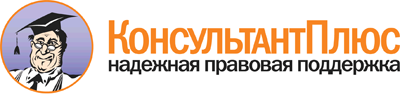  Приказ Минздрава России от 15.11.2012 N 915н
"Об утверждении Порядка оказания медицинской помощи населению по профилю "онкология"
(Зарегистрировано в Минюсте России 17.04.2013 N 28163) Документ предоставлен КонсультантПлюс

www.consultant.ru 

Дата сохранения: 22.10.2015 
   N   п/п       Наименование должности           Количество должностей      1.   Врач-онколог                      1 на 25000 человек <*>2.   Медицинская сестра                1 на 25000 человек               N  п/п        Наименование оснащения          Требуемое количество, шт.   1.  Весы для взвешивания больных                       1               2.  Сейф для хранения документации                     1                N  п/п         Наименование должности            Количество должностей    1.  Врач-онколог                           1 на 25000 человек          2.  Медицинская сестра                     1 на 25000 человек          3.  Медицинская сестра процедурной         1                             N   п/п               Наименование оснащения                 Требуемое    количество, шт. 1.   Вытяжной шкаф для стерильного разведения          лекарственных препаратов                                 1        2.   Весы для взвешивания больных                             1        3.   Инфузомат                                                2        4.   Сейф для хранения сильнодействующих и психотропныхсредств                                                  1        5.   Сейф для хранения документации                           1         N п/п                Наименование оснащения                  Требуемое    количество,       шт.       N п/п                Отделение анестезиологии и реанимации                                Отделение анестезиологии и реанимации                1. Аппарат наркозно-дыхательный с различными режимами    искусственной вентиляции легких                            1 на      операционную 2. Монитор хирургический с блоком капнографии,           инвазивного и неинвазивного измерения артериального   давления, электрокардиограммы, частоты сердечных      сокращений, пульсовой оксиметрии, 2-х температур           1 на      операционную 3. Анализатор концентрации ингаляционных анестетиков в   дыхательной смеси                                          1 на      операционную 4. Дефибриллятор с функцией синхронизации                    1 на 2     операционные 5. Консоль анестезиологическая                                1 на      операционную 6. Отсасыватель медицинский вакуумный                    По количеству  операционных      + 2      7. Весы для взвешивания салфеток                              1 на      операционную 8. Портативный транспортировочный аппарат искусственной  вентиляции легких                                          1 на      операционный      блок     9. Аппарат для временной электрокардиостимуляции              1 на      операционный      блок     10.Автоматический дозатор лекарственных веществ шприцевой     2 на      операционную 11.Инфузомат                                                  1 на      операционную 12.Отсасыватель послеоперационный                             1 на      операционную 13.Обогреватель инфузионных сред проточный                    1 на      операционную 14.Аппарат для быстрого размораживания и подогрева       свежезамороженной плазмы                                   2 на      операционный      блок     15.Аппарат для подогрева кровезаменителей и растворов         2 на      операционный      блок     16.Аппарат струйной инжекционной вентиляции                   1 на       отделение   17.Аппарат для контроля биспектрального индекса          активности головного мозга                                 1 на      операционную 18.Аппарат для определения кислотно-щелочного состояния  крови                                                      1 на       отделение   19.Ларингоскоп с системой видеорегистрации                    1 на       отделение   20.Аппарат неинвазивной искусственной вентиляции легких  с различными режимами вентиляции и автоматическим     включением сигнала тревоги <*>     1 на       отделение   21.Центральная компрессорная станция для подачи вакуума  и сжатого воздуха на каждую прикроватную консоль           1 на       учреждение  22.Кислородный генератор                                      1 на       учреждение  23.Портативный анализатор коагуляционной активности      крови для контроля гепаринотерапии                         1 на       отделение   24.Аппарат для определения сердечного выброса            термодилюционным методом <*>     1 на       отделение   25.Аппарат для комплексной диагностики состояния         центральной гемодинамики неинвазивным способом             1 на      операционную 26.Система для обогрева больных конвекционного типа           1 на      операционную                Отделение реанимации и интенсивной терапии                               Отделение реанимации и интенсивной терапии                               Отделение реанимации и интенсивной терапии                27.Аппарат искусственной вентиляции легких с различными  режимами вентиляции и автоматическим включением       сигнала тревоги                                       по числу коек 28.Прикроватный монитор с центральной станцией и         автоматическим включением сигнала тревоги,            регистрирующий электрокардиограмму, артериальное      давление, частоту сердечных сокращений, частоту       дыхания, насыщение гемоглобина кислородом,            концентрацию углекислого газа в выдыхаемой смеси,     температуру тела (два датчика), с функцией автономной работы                                                по числу коек 29.Портативный электрокардиограф с функцией автономной   работы                                                 1 на 10 коек 30.Электроэнцефалограф                                        1 на       отделение   31.Портативный аппарат искусственной вентиляции легких   для транспортировки                                        1 на       отделение   32.Дефибриллятор с функцией синхронизации                     2 на       отделение   33.Ингалятор                                              1 на 2 койки 34.Портативный пульсоксиметр                              1 на 3 койки 35.Автоматический дозатор лекарственных веществ          шприцевой                                               2 на койку  36.Инфузомат                                               1 на койку  37.Мобильная реанимационная тележка                       1 на 5 коек  38.Переносной набор для оказания реанимационного пособия      1 на       отделение   39.Отсасыватель послеоперационный                          2 на койку  40.Бронхоскоп ширококанальный                             1 на 8 коек  41.Аппарат для быстрого размораживания и подогрева       свежезамороженной плазмы                                   1 на       отделение   42.Аппарат для подогрева кровезаменителей и растворов         1 на       отделение   43.Матрас противопролежневый                                  2 на       отделение                      Отделение радиационной безопасности                                      Отделение радиационной безопасности                                      Отделение радиационной безопасности                   44.Дозиметр рентгеновского излучения                           1       45.Дозиметр гамма-излучения                                    1                               Поликлиническое отделение                                                Поликлиническое отделение                                                Поликлиническое отделение                        46.Рабочее место врача-специалиста                       По требованию 47.Набор медицинских инструментов                        По требованию 48.Кушетка медицинская                                   По требованию 49.Гинекологическое кресло                               По требованию 50.Лампа бактерицидная                                   По требованию  N  п/п                    Отделение рентгенодиагностики                                       Отделение рентгенодиагностики                    1.  Проявочная машина                                1 на аппарат      2.  Флюорограф                                      1 на отделение     3.  Рентгенодиагностический комплекс на 3      рабочих места                                   1 на отделение     4.  Маммограф                                       1 на отделение     5.  Передвижной палатный рентгеновский аппарат      2 на отделение     6.  Передвижной рентгеновский аппарат типа     C-дуга                                          2 на отделение     7.  Ангиографический аппарат                        1 на отделение     8.  Маммограф цифровой со стереотаксической    пункционной приставкой                          1 на отделение                       Отделение ультразвуковой диагностики                                     Отделение ультразвуковой диагностики                                     Отделение ультразвуковой диагностики                   9.  УЗИ-аппарат экспертного класса             не менее 2 на отделение 10. УЗИ-аппарат среднего класса                не менее 2 на отделение 11. Переносной УЗИ-аппарат                          1 на отделение                       Отделение радионуклидной диагностики                                     Отделение радионуклидной диагностики                                     Отделение радионуклидной диагностики                   12. Шкаф вытяжной с просвинцованными           поверхностями                                   1 на отделение     13. Дозкалибратор                                   1 на отделение     14. Гамма-камера                                    1 на отделение     15. Комбинированная совмещенная система        однофотонного эмиссионного компьютерного   томографа и компьютерного томографа             1 на отделение     16. Автоматический инжектор-шприц                   1 на отделение     17. Гамма-детектор для интраоперационных       исследований                                    1 на отделение     18. Оборудование для позитронно-эмиссионной    томографии                                      По требованию               Отделение внутрипросветной эндоскопической диагностики                   Отделение внутрипросветной эндоскопической диагностики                   Отделение внутрипросветной эндоскопической диагностики          Кабинет гастроскопии                                                     Кабинет гастроскопии                                                     Кабинет гастроскопии                                                     19. Видеоэндоскопический комплекс                    1 на кабинет      20. Видеодуоденоскоп                                 1 на кабинет      21. Видеогастроскоп                                  3 на кабинет      22. Эндоскопический отсасыватель                     1 на кабинет      23. Видеогастроскоп высокой четкости           изображения с функциями адаптивной кадровойинтерполяции и аутофлюоресцентного         изображения                                     1 на отделение     24. Видеогастроскоп высокой четкости с функциейузкоспектрального осмотра                       1 на отделение     Кабинет бронхоскопии                                                     Кабинет бронхоскопии                                                     Кабинет бронхоскопии                                                     25. Видеоэндоскопический комплекс                    1 на кабинет      26. Видеобронхоскоп                                  3 на кабинет      27. Бронхоскоп ригидный (набор)                      1 на кабинет      28. Эндоскопический отсасыватель                     1 на кабинет      29. Видеобронхоскоп  с   функциями   адаптивнойкадровой интерполяции и аутофлюоресцентногоизображения                                     1 на отделение     30. Видеобронхоскоп высокой четкости с функциейузкоспектрального осмотра                       1 на отделение     Кабинет ректо- и колоноскопии                                            Кабинет ректо- и колоноскопии                                            Кабинет ректо- и колоноскопии                                            31. Видеоэндоскопический комплекс                    1 на кабинет      32. Видеоколоноскоп                                  3 на кабинет      33. Ректоскоп с волоконным световодом                1 на кабинет      34. Эндоскопический отсасыватель                     1 на кабинет      35. Видеоколоноскоп   с    функциями    высокойчеткости, увеличения и  аутофлюоресцентногоизображения                                     1 на отделение     36. Видеоколоноскоп высокой четкости с функциейузкоспектрального осмотра                       1 на отделение     Кабинет эндоскопической операционной                                     Кабинет эндоскопической операционной                                     Кабинет эндоскопической операционной                                     37. Видеоэндоскопический комплекс                    1 на кабинет      38. Видеобронхоскоп                                  1 на кабинет      39. Бронхоскоп ригидный                              1 на кабинет      40. Видеогастроскоп                                  1 на кабинет      41. Видеоколоноскоп                                  1 на кабинет      42. Аргоно-плазменный коагулятор                     1 на кабинет      43. Электрохирургический блок                        1 на кабинет      44. Эндоскопический отсасыватель                     1 на кабинет      45. Набор для эндоскопической резекции         слизистой желудка                                1 на кабинет      46. Баллонный дилататор                              1 на кабинет      Кабинет эндоскопический для проведения фотодинамической терапии          Кабинет эндоскопический для проведения фотодинамической терапии          Кабинет эндоскопический для проведения фотодинамической терапии          47. Видеоэндоскопический комплекс                    1 на кабинет      48. Лазерная терапевтическая установка для     фотодинамической терапии (с длиной волны   635, 662, 675 Нм)                                3 на кабинет      49. Эндоскопический отсасыватель                     1 на кабинет      50. Установка для локальной спектроскопии            1 на кабинет      51. Световоды (различные)                            1 на кабинет      Кабинет ультразвуковых эндоскопических исследований                      Кабинет ультразвуковых эндоскопических исследований                      Кабинет ультразвуковых эндоскопических исследований                      52. Видеоэндоскопический комплекс                    1 на кабинет      53. Ультразвуковой видеобронхоскоп                   1 на кабинет      54. Ультразвуковой центр (для УЗИ-зондов)            1 на кабинет      55. Ультразвуковой центр для бронхоскопии            1 на кабинет      56. Датчики ультразвуковые                           1 на кабинет      57. Зонды ультразвуковые                             1 на кабинет      58. Ультразвуковая система для видеогастроскопа      1 на кабинет      59. Ультразвуковой видеогастроскоп                   1 на кабинет      60. Эндоскопический отсасыватель                     1 на кабинет      Кабинет флюоресцентных эндоскопических исследований                      Кабинет флюоресцентных эндоскопических исследований                      Кабинет флюоресцентных эндоскопических исследований                      61. Эндоскопический комплекс                         1 на кабинет      62. Бронхофиброскоп для фотодинамической       диагностики                                      1 на кабинет      Кабинеты рентгеновской компьютерной и магнитно-резонансной томографии    Кабинеты рентгеновской компьютерной и магнитно-резонансной томографии    Кабинеты рентгеновской компьютерной и магнитно-резонансной томографии    63. Камера лазерная медицинская (проявочная)         1 на аппарат      64. Мультиспиральный компьютерный томограф (не менее 16 срезов)                                1 на отделение     65. Специализированный мультиспиральный        компьютерный томограф с широкой апертурой  гентри (не менее 16 срезов)                     1 на отделение     66. Магнитно-резонансный томограф не менее     1.0 Тл                                          1 на отделение     67. Автоматический инжектор-шприц                    1 на аппарат                           Патологоанатомическое отделение                                          Патологоанатомическое отделение                                          Патологоанатомическое отделение                     68. Микроскоп                                   по количеству врачей,         проводящих           гистологическую           диагностику       69. Фотомикроскоп                                   1 на отделение     70. Иммуногистостейнер                              1 на отделение     71. Панель антител для иммуногистохимических   исследований                                    По требованию      72. Детекционная система для                   иммуногистохимических исследований              По требованию      73. Гибридайзер                                     1 на отделение     74. Роботизированная система гистологической и иммуногистохимической диагностики с        архивированием                                  1 на отделение                        Клинико-диагностическая лаборатория                                      Клинико-диагностическая лаборатория                                      Клинико-диагностическая лаборатория                   75. Автоматизированный иммуноферментный        анализатор с дополнительным оборудованием икомпьютерным обеспечением учета результатованализов                                        1 на отделение     76. Центрифуга настольная лабораторная              2 на отделение     77. Встряхиватель типа вортекс                      1 на отделение     78. Тест-наборы для определения опухолевых     маркеров                                        По требованию      79. Биохимический анализатор                        1 на отделение     80. Гематологический анализатор (для экспресс- лаборатории)                                    1 на отделение     81. Анализатор газов крови и электролитов           1 на отделение     82. Термостат водяной                               1 на отделение     83. Микроскоп бинокулярный                          1 на отделение     84. Гематологический счетчик                        1 на отделение     85. Сушильный шкаф (термошкаф)                      1 на отделение     86. Стерилизатор воздушный                          1 на отделение     87. Коагулометр четырехканальный                    1 на отделение     88. Анализатор мочи                                 1 на отделение     89. Вытяжной шкаф                                   1 на отделение                            Цитологическая лаборатория                                               Цитологическая лаборатория                                               Цитологическая лаборатория                        90. Микроскоп                                   По количеству врачей,         проводящих            цитологическую           диагностику       91. Вытяжной шкаф                                   1 на отделение     92. Стерилизатор воздушный (от 30 до 200 °C)        1 на отделение     93. Центрифуга до 3000 об./мин.                     2 на отделение     94. Весы электронные (до 0,000 гр)                  1 на отделение     95. PH-метр                                         1 на отделение     96. Дистиллятор (на 20 литров)                      1 на отделение     97. Шкаф для архивирования стекол                   4 на отделение     98. Стекла с силанизированным покрытием (для   иммуноцитохимических исследований)              по требованию      99. Набор для срочной цитологической окраски        по требованию      100.Набор реактивов для PAP-теста                   по требованию      101.Набор сывороток и реактивов для            иммуноцитохимических исследований               по требованию                        Отделение функциональной диагностики                                     Отделение функциональной диагностики                                     Отделение функциональной диагностики                   102.Аппарат для комплексного исследования      функции внешнего дыхания                              1            103.Электрокардиограф 12-канальный                        1            104.Эхо-кардиограф                                        1             N п/п   Наименование должности             Количество должностей         1. Заведующий отделением -      врач-онколог                 1 на 30 коек                           2. Врач-онколог                 1 на 10 коек                           3. Старшая медицинская сестра   1 на отделение                         4. Медицинская сестра палатная  4,75 на 15 коек для обеспечения        круглосуточной работы                  5. Медицинская сестра           процедурной                  1 на кабинет                           6. Медицинская сестра           перевязочной                 1 не более чем на 30 коек              7. Младшая медицинская сестра   по уходу за больными         1 на 15 коек                           8. Санитар                      4,75 на 15 коек для обеспечения        круглосуточной работы (палатная);      1 на кабинет (перевязочный);           1 на кабинет (процедурный);            1 на 30 коек (для уборки помещений);   2 на 30 коек (для работы в буфете)     9. Сестра-хозяйка               1 на отделение                          N  п/п             Наименование оснащения                  Требуемое        количество, шт.   1.  Ламинарная камера для стерильного разведения   лекарственных препаратов                         не менее 1 на 30          коек        2.  Весы для взвешивания больных                      1 на отделение   3.  Ростомер                                          1 на отделение   4.  Инфузомат                                          1 на 6 коек      N п/п           Наименование должности             Количество должностей                             Операционный блок                                                        Операционный блок                                                        Операционный блок                            1. Заведующий отделением - врач-онколог         1 на отделение         2. Старшая операционная медицинская сестра      1 на отделение         3. Операционная медицинская сестра              1,5 на 1 врача-хирурга,врача-онколога         хирургического         отделения              4. Сестра-хозяйка                               1 должность на         отделение              5. Санитар                                      1 на 1 операционную    медицинскую сестру              Отделение торакальной хирургии, отделение абдоминальной               онкологии, отделение онкоурологии, отделение онкогинекологии,                  отделение опухолей головы и шеи, опухолей костей,                              кожи, мягких тканей, молочной железы                            Отделение торакальной хирургии, отделение абдоминальной               онкологии, отделение онкоурологии, отделение онкогинекологии,                  отделение опухолей головы и шеи, опухолей костей,                              кожи, мягких тканей, молочной железы                            Отделение торакальной хирургии, отделение абдоминальной               онкологии, отделение онкоурологии, отделение онкогинекологии,                  отделение опухолей головы и шеи, опухолей костей,                              кожи, мягких тканей, молочной железы                   6. Заведующий отделением - врач-онколог         1 на 30 и более коек   7. Врач-специалист по профилю отделения,        прошедший подготовку по онкологии            1 на 10 коек           8. Медицинская сестра палатная                  4,75 на 15 коек для    обеспечения            круглосуточной работы  9. Медицинская сестра процедурной               1 на кабинет           10.Медицинская сестра перевязочной              1 не более чем на 30   коек                   11.Старшая медицинская сестра                   1 на отделение         12.Младшая медицинская сестра по уходу за       больными                                     1 на 15 коек           13.Санитар                                      4,75 на 15 коек для    обеспечения            круглосуточной работы; 1 на кабинет;          1 на 30 коек;          2 на 30 коек           14.Сестра-хозяйка                               1 на отделение                      Отделение рентгенохирургических методов лечения                          Отделение рентгенохирургических методов лечения                          Отделение рентгенохирургических методов лечения             15.Заведующий отделением - врач-хирург, имеющий специальную подготовку по рентгенохирургии   или по рентгеноэндоваскулярной диагностике и лечению                                      1 на отделение         16.Врач-хирург, имеющий специальную подготовку  по рентгенохирургии или по эндоваскулярным   методам диагностики и лечения                2 на аппарат в смену   17.Операционная медицинская сестра              1 на 1 врача-          специалиста            18.Рентгенолаборант                             2 на аппарат в смену   19.Старшая медицинская сестра                   1 на отделение         20.Медицинский регистратор                      1 на отделение         21.Сестра-хозяйка                               1 на отделение         22.Санитар                                      0,5 на кабинет;        1 на операционную в    смену                   N  п/п                Наименование оснащения                  Требуемое     количество,        шт.                               Операционный блок                                                   Операционный блок                          1.  Стол операционный хирургический многофункциональный универсальный                                            1 на       операционную  2.  Потолочный бестеневой хирургический светильник      стационарный (на потолочной консоли)                     1 на       операционную  3.  Система для обогрева пациентов (термоматрас)             1 на       операционную  4.  Генератор электрохирургический с универсальным      набором комплектующих для монополярной и биполярной коагуляции                                               1 на       операционную  5.  Аспиратор-деструктор ультразвуковой с комплектом         1 на       операционный       блок      6.  Аппарат для сбережения и реинфузии крови                 1 на       операционный       блок      7.  Отсасыватель медицинский вакуумный                  производительностью не менее 40 л/мин.                   1 на       операционную  8.  Аппарат для внутритканевой термоаблации                  1 на       операционный       блок      9.  Ультразвуковой гармонический скальпель                   1 на       операционный       блок      10. Эндовидеоскопический комплекс для выполнения        абдоминальных операций                                   1 на       операционный       блок      11. Эндовидеоскопический комплекс для выполнения        торакальных операций                                     1 на       операционный       блок      12. Эндовидеоскопический комплекс для выполнения        урологических операций                                   1 на       операционный       блок      13. Эндовидеоскопический комплекс для выполнения        гинекологических операций                                1 на       операционный       блок      14. Эндовидеоскопический комплекс для выполнения ЛОР-   операций                                                 1 на       операционный       блок      15. Набор для эндолярингиальной хирургии                     1 на       операционный       блок      Оборудование для выполнения ортопедических операций:     Оборудование для выполнения ортопедических операций:     16. Наконечник прямой к дрели                                1 на       операционный       блок      17. Универсальная дрель и зарядное устройство к ней          1 на       операционный       блок      18. Аккумулятор нестирилиз.                                  1 на       операционный       блок      19. Лезвие для сагитальной пилы                              10 на      операционный       блок      20. Патрон римера                                            1 на       операционный       блок      21. Патрон дрели                                             1 на       операционный       блок      22. Вращательный инструмент с 2-мя триггерами                1 на       операционный       блок      23. Головка быстрого соединения                              1 на       операционный       блок      24. Пила - насадка осциллирующая                             1 на       операционный       блок      25. Дрель - пила электрохирургическая                        1 на       операционный       блок      26. Аппарат хирургический для травматологии и ортопедии (дерматом)                                               1 на       операционный       блок      27. Кусачки костные                                          2 на       операционный       блок      28. Распатор 190 мм                                          1 на       операционный       блок      29. Набор импакторов                                         1 на       операционный       блок      30. Кусачки проволочные                                      1 на       операционный       блок      31. Натягиватель проволоки с ушком                           1 на       операционный       блок      32. Параллельные плоскогубцы                                 1 на       операционный       блок      33. Щипцы-держатели                                          1 на       операционный       блок      34. Направитель сверла                                       1 на       операционный       блок      35. Ножницы капсульные                                       1 на       операционный       блок      36. Набор долот                                              1 на       операционный       блок      37. Щипцы                                                    1 на       операционный       блок      38. Щипцы фибулярные изогнутые                               1 на       операционный       блок      39. Щипцы-держатели тибиальные                               1 на       операционный       блок      40. Ретрактор                                                1 на       операционный       блок      41. Молоток                                                  2 на       операционный       блок      42. Кюретка д/удаления цемента                               1 на       операционный       блок      43. Кюретка с зубчиками                                      1 на       операционный       блок      44. Ретрактор костный                                        1 на       операционный       блок      45. Ретрактор Хоманна                                        1 на       операционный       блок      46. Ретрактор д/мягких тканей                                1 на       операционный       блок      47. Ложка острая                                             1 на       операционный       блок      48. Кусачки костные прямые 185 мм                            2 на       операционный       блок      49. Кусачки костные изогнутые 180 мм                         2 на       операционный       блок      50. Кусачки костные прямые усиленные 200 мм                  2 на       операционный       блок      51. Распатор 2-конечный 165 мм                               1 на       операционный       блок      52. Распатор прямой 8 мм форма-долото                        1 на       операционный       блок      53. Распатор прямой стандартный 14 мм                        1 на       операционный       блок      54. Распатор 25 мм                                           1 на       операционный       блок      55. Ретрактор д/ламинэктомии тупой 325 мм                    1 на       операционный       блок      56. Ретрактор д/ламинэктомии 320 мм                          1 на       операционный       блок      57. Ранорасширитель                                          2 на       операционный       блок      58. Выкусыватель 130° вверх 180 мм/5 мм                      1 на       операционный       блок      59. Выкусыватель 130° вниз 180мм/3 мм                        1 на       операционный       блок      60. Выкусыватель 90° вверх 180 мм/3 мм                       1 на       операционный       блок      61. Выкусыватель 90° вниз 180 мм/4 мм                        1 на       операционный       блок      62. Крючок кожный двузубый                                   1 на       операционный       блок      63. Шпатель мозговой                                         2 на       операционный       блок      64. Эндовидеоскопический комплекс для выполнения        операций на молочной и щитовидной железе                 1 на       операционный       блок      65. Хирургические бинокулярные лупы с осветителем для   микрохирургических операций                              1 на       операционный       блок      66. Операционный микроскоп                                   1 на       операционный       блок      67. Аппарат ультразвуковой диагностики с                интраоперационным датчиком для открытой и           лапароскопической хирургии                               1 на       операционный       блок      68. Аппарат для фотодинамической терапии                     1 на       операционный       блок      69. Аппарат для флюоресцентной диагностики                   1 на       операционный       блок                           Отделение торакальной онкологии                                          Отделение торакальной онкологии                                          Отделение торакальной онкологии                     70. Отсасыватель послеоперационный (вакуум-аспирация)    Не менее 1 на     2 койки    71. Ингалятор                                             1 на 5 коек  72. Портативный пульсоксиметр                            1 на 10 коек  73. Инфузомат                                            1 на 10 коек                      Отделение абдоминальной онкологии                                        Отделение абдоминальной онкологии                                        Отделение абдоминальной онкологии                    74. Ректоскоп с набором инструментов                     Не менее 1 на    отделение   75. Инфузомат                                            1 на 10 коек                           Отделение онкоурологии                                                   Отделение онкоурологии                                                   Отделение онкоурологии                          76. Видеостойка с комплектом инструментария для         выполнения диагностических исследований и           малоинвазивных операций в онкоурологии:              Не менее 1 на    отделение   77. Цистофиброскоп                                      1 на отделение 78. Цистофиброскоп для фотодинамической диагностики     1 на отделение 79. Уретерофиброскоп                                    1 на отделение 80. Уретероскоп                                         1 на отделение 81. Цистоскоп с обтуратором (расчет на Ch20)            1 на отделение 82. Набор оптики цистоскопический с углом зрения 0°,    30°, 70°, 120°                                      1 на отделение 83. Эндовидеоаппаратура (модуль и головка видеокамеры)  1 на отделение 84. Источник света ксеноновый для видеостойки           2 на отделение 85. Монитор для эндоскопии                              1 на отделение 86. Инсуфлятор                                          1 на отделение 87. Резектоскоп с обтуратором (расчет на Ch26)          1 на отделение 88. Петлевой электрод монополярный                      4 на отделение 89. Вапоризирующий электрод монополярный                2 на отделение 90. Электрокоагулятор хирургический биполярный          1 на отделение 91. Электрокоагулятор хирургический монополярный        1 на отделение 92. Оптика цистоскопическая 300 для фотодинамической    диагностики                                         1 на отделение 93. Осветитель для фотодинамической диагностики         1 на отделение 94. Инфузомат                                            1 на 10 коек  95. Нефрофиброскоп                                      1 на отделение 96. Уретротом эндоскопический                           1 на отделение                         Отделение онкогинекологии                                                Отделение онкогинекологии                                                Отделение онкогинекологии                        97. Комплекс для гистерофиброскопии                     1 на отделение 98. Кольпоскоп                                          1 на отделение 99. Радиоволновой аппарат хирургический                 1 на отделение 100.Лазерный хирургический комплекс (CO2 лазер)         1 на отделение 101.Комплекс для гистерорезектоскопии                   1 на отделение 102.Электрокоагулятор хирургический моно- и биполярный  1 на отделение 103.Оптика резектоскопическая для фотодинамической      диагностики                                         1 на отделение 104.Инфузомат                                            1 на 10 коек                       Отделение опухолей головы и шеи                                          Отделение опухолей головы и шеи                                          Отделение опухолей головы и шеи                     105.Отолярингологический набор переносной               2 на отделение 106.Аппарат для проведения радиочастотной внутритканевойтермоабляции                                        1 на отделение 107.Аппарат для плазменной хирургии и "NO" терапии      1 на отделение 108.Лазерный хирургический комплекс (CO2 лазер)         1 на отделение 109.Рабочее место ЛОР-врача                             1 на отделение 110.Налобная лупа с источником освещения                 1 на 10 коек  111.Пульсоксиметр                                       2 на отделение 112.Ингаляторы                                           1 на 4 койки  113.Аппарат для обработки костей (не менее 50000        об./мин.)                                           1 на отделение 114.Ларингоскоп                                         1 на отделение 115.Отсасыватель хирургический (0,5 атм)                 1 на 2 койки  116.Отсасыватель хирургический (1 атм)                  2 на отделение 117.Электрокоагулятор хирургический моно- и биполярный  (100 ватт)                                          1 на отделение 118.Набор стоматологический хирургический               1 на отделение 119.Инфузомат                                            1 на 10 коек       Отделение опухолей костей, кожи, мягких тканей; молочной железы          Отделение опухолей костей, кожи, мягких тканей; молочной железы          Отделение опухолей костей, кожи, мягких тканей; молочной железы     120.Инфузомат                                            1 на 10 коек  121.Насос шприцевой инфузионный                          1 на 10 коек        Отделение рентгенохирургических методов диагностики и лечения            Отделение рентгенохирургических методов диагностики и лечения            Отделение рентгенохирургических методов диагностики и лечения      122.Аппарат для проведения радиочастотной внутритканевойтермоабляции                                        2 на отделение 123.Лампа бестеневая                                    3 на отделение 124.Сухожаровой шкаф                                    1 на отделение 125.УЗИ-аппарат экспертного класса                      1 на отделение 126.Установка ангиографическая                          2 на отделение 127.Стол ангиографический                               2 на отделение 128.Пульсоксиметр                                       2 на отделение 129.Ингаляторы                                           1 на 4 койки  130.Автоматический шприц-инъектор для контрастных       препаратов                                          2 на отделение 131.Стол анестезиологический                            2 на отделение 132.Отсасыватель хирургический (1 атм)                  2 на отделение 133.Электрокоагулятор хирургический моно- и биполярный  (100 ватт)                                          2 на отделение 134.Инфузомат                                           6 на отделение 135.Аппарат наркозно-дыхательный с различными режимами  искусственной вентиляции легких                     2 на отделение 136.Монитор хирургический с блоком капнографии,         инвазивного и неинвазивного измерения артериального давления, электрокардиограммы, частоты сердечных    сокращений, пульсовой оксиметрии, 2-х температур    2 на отделение 137.Анализатор концентрации ингаляционных анестетиков в дыхательной смеси                                   2 на отделение 138.Дефибриллятор с функцией синхронизации              2 на отделение 139.Консоль анестезиологическая                         2 на отделение 140.Отсасыватель медицинский вакуумный                  2 на отделение 141.Установка сухой печати рентгеновских снимков        1 на отделение 142.Компьютерная система сбора и архивирования данных   ангиографии (PACS-система)                          1 на отделение  N п/п   Наименование         должности                   Количество должностей              1. Заведующий         отделением - врач- радиотерапевт      1 на 30 коек                                     2. Врач-радиотерапевт 1 на 10 коек;                                    1 на 4 койки для проведения контактной           радиотерапии открытыми источниками               3. Медицинская сестра палатная           4,75 на 15 коек для обеспечения круглосуточной   работы;                                          4,75 для обеспечения круглосуточной работы для   проведения контактной радиотерапии открытыми     источниками                                      4. Медицинская сестра процедурной        из расчета                                       1 на аппарат кабинета контактной лучевой терапии в смену;                                         2 на гамма-терапевтический аппарат, медицинский  ускоритель в смену;                              1 на рентгенотерапевтический аппарат в смену;    1 на кабинет физической радиомодификации в смену;1 на 4 койки для проведения контактной           радиотерапии открытыми источниками               5. Медицинская сестра перевязочной       1 на 30 коек                                     6. Операционная       медицинская сестра 1 на 30 коек                                     7. Медицинская сестра 0,5 на отделение (ответственная за хранение      радиофармпрепаратов)                             8. Старшая            медицинская сестра 1 на 30 коек                                     9. Младшая            медицинская сестра по уходу за        больными           из расчета 1 на аппарат (гамма-терапевтический,  близкофокусный рентгенотерапевтический аппараты, аппараты для контактного облучения, медицинский  ускоритель электронов) в смену;                  10.Санитар            из расчета:                                      4,75 на 15 коек для обеспечения круглосуточной   работы;                                          4,75 на 25 коек для обеспечения круглосуточной   работы (перевязочной);                           4,75 на 25 коек для обеспечения круглосуточной   работы (операционной);                           2 на 30 коек (для работы в буфете);              1 на 40 коек (для санитарной обработки больных); 1 на 40 коек (для уборки помещений);             1 на отделение (для работы для проведения        контактной радиотерапии открытыми источниками)   11.Сестра-хозяйка     1 на 40 коек                                     12.Медицинский физик  1 на каждый ускоритель                           13.Медицинский физик  1 на 2 гамма-аппарата                            14.Медицинский физик  1 на 2 аппарата для контактного облучения        15.Медицинский физик  1 на 2 симулятора (компьютерных томографа)       16.Медицинский физик  1 на 2 системы дозиметрического планирования     17.Техник-дозиметрист 1 для обслуживания блока дистанционной терапии;  1 для обслуживания блоков с закрытыми и открытымирадиоактивными препаратами                       18.Техник             1 для изготовления защитных блоков и других      формирующих приспособлений;                      1 для изготовления устройств и приспособлений дляиммобилизации пациентов                           N п/п            Наименование оборудования                 Требуемое      количество, шт.                       Отделение радиотерапии 1 уровня                                          Отделение радиотерапии 1 уровня                                          Отделение радиотерапии 1 уровня                     Облучатели:                                                              Облучатели:                                                              Облучатели:                                                              1. Установка дистанционной гамматерапии 60 Co        или                                               Ускорительный комплекс с максимальной энергией    5 - 10 МэВ                                        или                                               Ускорительный комплекс с максимальной энергией    18 - 25 МэВ                                       1 на 300 тыс.     населения зоны    обслуживания      2. Аппарат брахитерапии                              1 на 800 тыс.     населения зоны    обслуживания      3. Аппарат близкофокусной рентгенотерапии            1 на 800 тыс.     населения зоны    обслуживания      Топометрическая аппаратура:                                              Топометрическая аппаратура:                                              Топометрическая аппаратура:                                              4. Рентгеновский симулятор                           1 на 1 - 4        облучателей       5. Система компьютерного дозиметрического            планирования сеансов облучения 3D                 1 на 1 - 4        облучателей       6. Набор фиксирующих приспособлений                  1 на 1 - 4        облучателей       Дозиметрическая аппаратура:                                              Дозиметрическая аппаратура:                                              Дозиметрическая аппаратура:                                              7. для абсолютной дозиметрии                         1 на 1 - 4        облучателей       8. для относительной дозиметрии                      1 на 1 - 4        облучателей                            Отделение радиотерапии 2 уровня                                          Отделение радиотерапии 2 уровня                                          Отделение радиотерапии 2 уровня                     Облучатели:                                                              Облучатели:                                                              Облучатели:                                                              9. Установка дистанционной гамматерапии 60 Co или    Ускорительный комплекс с максимальной энергией    5 - 10 МэВ                                        или                                               Ускорительный комплекс с максимальной энергией    18 - 25 МэВ с мультилифколлиматором с функцией    изменения модуляции интенсивности пучка           1 на 300 тыс.     населения зоны    обслуживания      10.Аппарат брахитерапии                              1 на 800 тыс.     населения зоны    обслуживания      11.Аппарат близкофокусной рентгенотерапии            1 на 800 тыс.     населения зоны    обслуживания      12.Информационно-управляющая система                 1 на отделение    Топометрическая аппаратура:                                              Топометрическая аппаратура:                                              Топометрическая аппаратура:                                              13.Цифровой рентгеновский симулятор                  1 на 1 - 4        облучателей       14.Система компьютерного дозиметрического            планирования сеансов облучения 3D                 1 на 1 - 4        облучателей       15.Набор фиксирующих приспособлений                  1 на 1 - 4        облучателей       16.Дополнительное оборудование для радиомодификации  1 на 1 - 4        облучателей       Дозиметрическая аппаратура:                                              Дозиметрическая аппаратура:                                              Дозиметрическая аппаратура:                                              17.для абсолютной дозиметрии                         1 на 1 - 4        облучателей       18.для относительной дозиметрии                      1 на 1 - 4        облучателей                            Отделение радиотерапии 3 уровня                                          Отделение радиотерапии 3 уровня                                          Отделение радиотерапии 3 уровня                     Облучатели:                                                              Облучатели:                                                              Облучатели:                                                              19.Установка дистанционной гамматерапии 60 Co или    Ускорительный комплекс с максимальной энергией    5 - 10 МэВ                                        или                                               Ускорительный комплекс с максимальной энергией    18 - 25 МэВ с мультилифколлиматором с функциями:  изменения модуляции интенсивности пучка,          облучения под визуальным контролем, синхронизации дыхания пациента                                  1 на 300 тыс.     населения зоны    обслуживания      20.Аппарат брахитерапии                              1 на 800 тыс.     населения зоны    обслуживания      21.Аппарат близкофокусной рентгенотерапии            1 на 800 тыс.     населения зоны    обслуживания      22.Информационно-управляющая система с функцией      получения диагностических данных для топометрии   1 на отделение    23.Набор оборудования для проведения брахитерапии    предстательной железы I-125                       1 на отделение    24.Оборудование и специализированные помещения для   проведения радиотерапии открытыми источниками     ионизирующего излучения                           1 на отделение    Топометрическая аппаратура:                                              Топометрическая аппаратура:                                              Топометрическая аппаратура:                                              25.Цифровой рентгеновский симулятор                  1 на 1 - 4        облучателей       26.Система компьютерного дозиметрического            планирования сеансов облучения 3D                 1 на 1 - 4        облучателей       27.Набор фиксирующих приспособлений                  1 на 1 - 4        облучателей       28.Дополнительное оборудование для радиомодификации  1 на 1 - 4        облучателей       Дозиметрическая аппаратура:                                              Дозиметрическая аппаратура:                                              Дозиметрическая аппаратура:                                              29.для абсолютной дозиметрии                         1 на 1 - 4        облучателей       30.для относительной дозиметрии                      1 на 1 - 4        облучателей       31.Аппаратура для наркоза с возможностью             дистанционного мониторинга состояния пациента     1 на операционную 32.Набор аппаратуры для изготовления индивидуальных  экранирующих блоков                               1 на облучатель   33.Компьютерный томограф для топометрии с            увеличенным размером гантри                       1 на отделение     N п/п             Наименование оснащения                   Требуемое         количество      N п/п                  Кабинет фотодинамической терапии                                     Кабинет фотодинамической терапии                   1. Лазерная терапевтическая установка (длина волны  635 нм)                                             1 на кабинет    2. Лазерная терапевтическая установка (длина волны  662 нм)                                             2 на кабинет    3. Лазерная терапевтическая установка (длина волны  675 нм)                                             2 на кабинет    4. Измеритель мощности                                 1 на кабинет    5. Установка для флюоресцентной диагностики            1 на кабинет    6. Установка для локальной флюоресцентной           спектроскопии                                       1 на кабинет    7. Установка для флюоресцентной диагностики            1 на кабинет    8. Комплект световодов                                5 комплектов на        кабинет      9. Стойка-держатель для макролинзы                     3 на кабинет    10.Очки защитные для врача                             3 на кабинет    11.Очки защитные для пациента                            2 кабинет                        Кабинет флюоресцентной диагностики                                       Кабинет флюоресцентной диагностики                                       Кабинет флюоресцентной диагностики                    12.Установка для флюоресцентной диагностики            1 на кабинет    13.Установка для локальной флюоресцентной           спектроскопии                                       1 на кабинет    14.Комплект световодов для локальной флюоресцентной спектроскопии                                       1 комплект на         кабинет      15.Очки защитные для врача                             3 на кабинет    16.Очки защитные для пациента                          2 на кабинет     N п/п    Наименование           должности                   Количество должностей             1. Заведующий           отделением - врач-   онколог              1 на отделение                                 2. Врач-физиотерапевт   0,5 на 75 - 100 коек, с учетом коек дневного   стационара, дополнительно по 0,5 на 50 коек    ортопедического отделения                      3. Врач по лечебной     физкультуре          1 на 75 - 100 коек, с учетом коек дневного     стационара, дополнительно по 2 должности на    ортопедическое отделение                       4. Медицинский психолог 0,5 на 60 коек онкологического стационара      5. Инструктор по        лечебной физкультуре 1 на 1 врача по лечебной физкультуре,          дополнительно по 1 на кабинет механотерапии илитренажерный зал                                6. Медицинская сестра   по физиотерапии      4 на 1 врача-физиотерапевта                    7. Старшая медицинская  сестра               1 на отделение                                 8. Санитар              1 на 2 инструкторов-методистов по лечебной     физкультуре;                                   1 на тренажерный зал;                          1 на зал для лечебной физкультуры;             1 на зал физиотерапии                          9. Сестра-хозяйка       1 на 20 коек                                    N п/п         Наименование оснащения           Требуемое количество, шт. 1. Артез для коленного сустава                     1 на 15 коек         ортопедического отделения 2. Артез для голеностопного сустава                1 на 15 коек         ортопедического отделения 3. Ингалятор переносной                           2 на отделение       4. Аппарат УФО                                    2 на отделение       5. Оборудование для лечебной гимнастики            по требованию       6. Оборудование для восстановления мышечной силы                                            по требованию       7. Аппарат лазерный терапевтический 0,85 -  0,91 мкм                                        1 на 80 коек        8. Аппарат лазерный терапевтический 0,85 -  0,81 мкм                                        1 на 80 коек        9. Аппарат магнитно-лазерный                терапевтический                                 1 на 80 коек        10.Прибор для электролимфодренажного        массажа                                        1 на отделение       11.Прибор для компрессионного               электролимфодренажного массажа                 1 на отделение       12.Аппарат для воздушно-плазменной          обработки                                       1 на 80 коек         N  п/п      Наименование должности            Количество должностей       1.  Заведующий отделением            1 на отделение                    2.  Врач-онколог (врач-радиотерапевт)1 на 10 коек                      3.  Врач-терапевт                    1 на 20 коек                      4.  Врач-психотерапевт               1 на 20 коек                      5.  Медицинская сестра палатная      1 на 10 коек                      6.  Медицинская сестра процедурной   1 на 10 коек                      7.  Медицинская сестра перевязочной  1 на 10 коек                      8.  Старшая медицинская сестра       1 на отделение                    9.  Младшая медицинская сестра по    уходу за больными                1 на 10 коек                      10. Санитар                          1 на 5 коек (для уборки           помещений);                       2 на 20 коек (для работы в        буфете);                          1 на 20 коек (для санитарной      обработки больных);               1 на 20 коек (процедурной,        перевязочной)                     11. Сестра-хозяйка                   1 на 20 коек                       N п/п             Наименование оснащения                   Требуемое       количество, шт.  1. Прикроватное кресло-туалет с высокой спинкой         2 на 5 коек    2. Противопролежневый матрас                           1 на 3 койки    3. Вакуумный электроотсос                              1 на 3 койки    4. Аппарат для ингаляционной терапии переносной        1 на 3 койки    5. Сейф для хранения сильнодействующих и            психотропных средств, документации                 2 на отделение    N  п/п                Наименование оснащения                Требуемое      количество, шт.  1.  Информационно-аналитическая система              популяционного ракового регистра с возможностью  передачи данных на федеральный сервер и создания удаленных рабочих мест врача-онколога                    1         2.  Медицинская информационная система                       1         3.  Персональный компьютер                              1 на каждого      медицинского       работника     4.  Сервер управления инфраструктурой и              электронными приложениями                               1 на         информационную       систему      5.  Комплект оргтехники                                    1 на 3      компьютера, но не      менее 1       N п/п   Наименование должности             Количество должностей         1. Заведующий - врач-онколог иливрач-радиотерапевт           1 на отделение                         2. Врач-хирург                  1 на 10 хирургических коек или 20      пациенто-мест                          3. Врач-онколог                 1 на 10 коек или 20 пациенто-мест      4. Врач-радиотерапевт           1 на 10 коек или 20 пациенто-мест      5. Врач-радиотерапевт           1 на 4 пациенто-места (для проведения  радионуклидной терапии)                6. Медицинская сестра палатная  1 на 10 коек или 20 пациенто-мест      7. Медицинская сестра           процедурной                  1 на 15 пациенто-мест;                 1 на 4 пациенто-места (для проведения  радионуклидной терапии)                8. Медицинская сестра -         анестезист                   1 на 10 коек или 20 пациенто-мест (при наличии хирургических коек)            9. Операционная медицинская     сестра                       1 на 10 коек или 20 пациенто-мест (при наличии хирургических коек)            10.Медицинский регистратор      1 на отделение                         11.Старшая медицинская сестра   1 на отделение                         12.Сестра-хозяйка               1                                      13.Санитар                      1 на 15 коек                            N п/п              Наименование оснащения                  Требуемое      количество, шт.  1. Ламинарная камера для стерильного разведения      лекарственных препаратов                               1 на 10      2. Весы для взвешивания больных                              1         3. Инфузомат                                            1 на 6 коек    4. Штатив для длительных вливаний                        1 на койку    5. Аппарат наркозно-дыхательный с различными         режимами искусственной вентиляции легких          1 на операционную 6. Набор общехирургических инструментов для          выполнения неполостных операций                     По требованию   7. Стол операционный хирургический                   многофункциональный универсальный                 1 на операционную 8. Сейф для хранения документации                            1         9. Сейф для хранения сильнодействующих и             психотропных средств                                      1         